МИНИСТЕРСТВО ПРОСВЕЩЕНИЯ РОССИЙСКОЙ ФЕДЕРАЦИИМинистерство образования Приморского краяДальнереченский городской округМУНИЦИПАЛЬНОЕ БЮДЖЕТНОЕ ОБЩЕОБРАЗОВАТЕЛЬНОЕ УЧРЕЖДЕНИЕ "СРЕДНЯЯ ОБЩЕОБРАЗОВАТЕЛЬНАЯ ШКОЛА № 2" ДАЛЬНЕРЕЧЕНСКОГО ГОРОДСКОГО ОКРУГА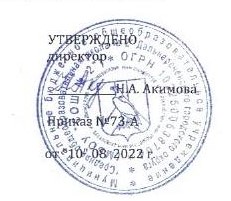 РАБОЧАЯ   ПРОГРАММАосновного общего образованияучебного предмета«Физическая культура»(для 5 – 9  классов образовательных организаций) на 2021-2026 учебный годДальнереченск ПОЯСНИТЕЛЬНАЯ ЗАПИСКА        Рабочая программа основного общего образования по физической культуре разработана на основе Примерной программы основного общего образования по физической культуре, составлена в соответствии с федеральным государственным стандартом основного общего образования и основной общеобразовательной программы основного общего образования            Предлагаемая программа построена на основе рабочей авторской программы В.И. Лях «Физическая культура 5-9 класс», в соответствии с требованиями ФГОС.         Физическая культура – обязательный учебный курс в общеобразовательных учреждениях.    В Федеральном законе «О физической культуре и спорте» от 4 декабря 2007 г. № 329-ФЗ отмечено, что организация физического воспитания и образования в образовательных учреждениях включает в себя проведение обязательных занятий по физической культуре в пределах основных образовательных программ в объёме, установленном государственными образовательными стандартами, а также дополнительных (факультативных) занятий физическими упражнениями и спортом в пределах дополнительных образовательных программ.   Данная программа имеет цель: формирование разносторонне физически развитой личности, способной активно использовать ценности физической культуры для укрепления и длительного сохранения собственного здоровья, оптимизации трудовой деятельности и организация активного отдыха. В ходе ее достижения решаются задачи: формировать адекватную оценку собственных физических возможностей;углубить изучение основ базовых видов двигательных действий;развивать творческий подход к дальнейшему развитие координационных и кондиционных способностей;создать основу  знаний о личной гигиене, о влиянии занятий физическими упражнениями на основные системы организма, развитие волевых и нравственных качеств; формирование понимание  представлений  о физической культуре личности и приемах самоконтроля; углубление представлений об основных видах спорта соревнований, оказания первой помощи при травмах;формировать привычку к самостоятельным занятиям физическими упражнениями и избранными видами спорта в свободное время;совершенствовать коммуникативные умения: воспитание взаимопомощи, дисциплинированности чувства ответственности.формировать  устойчивости организма к неблагоприятным условиям внешней среды, воспитание ценностных ориентаций на здоровый образ жизни; закрепление навыков правильной осанки	Основные задачи программы заключаются в следующем: продолжить знакомство со знаниями о физкультурной деятельности, отражающей её культурно-исторические, психолого-педагогические и медико-биологические основы;обобщить знания о терминологии, средствах и методах физической культуры;формировать жизненно важные двигательные навыки и умения, их расширить двигательный опыт посредством усложнения ранее освоенных двигательных действий и овладения новыми двигательными действиями с повышенной координационной сложностью;формировать навыки и умения, необходимые для выполнения физических упражнений, связанных с укреплением здоровья, коррекцией телосложения, правильной осанкой и культурой движения;формировать умения выбирать средства физической культуры в соответствии с различными целями, задачами и условиями, пользоваться этими умениями и навыками для составления комплексов физических упражнений, для организации и проведения самостоятельных занятий физическими упражнениями в оздоровительных целях, при планировании и контроле физических нагрузок, для профилактики травматизма и оказания доврачебной помощи;формировать позитивное отношение к занятиям физической культурой и спортом, достижение осознания красоты и эстетической ценности физической культуры обучающихся.Ведущей идеей курса является формирование устойчивых интересов и положительного эмоционально-ценностного отношения к физкультурно-оздоровительной и спортивно-оздоровительной деятельности личности через развитие основных физических качеств и способностей.   Уроки физической культуры — это основная форма организации учебной деятельности учащихся в процессе освоения ими содержания предмета.   На уроках физической культуры в 5—9 классах решаются основные задачи, стоящие перед школьной системой физического воспитания. Вместе с тем особенностью урочных занятий в этих классах является углублённое обучение базовым двигательным действиям, включая технику основных видов спорта (лёгкая атлетика, гимнастика, спортивные игры, элементы единоборств, лыжная подготовка, плавание). Углубляются знания о личной гигиене, о влиянии занятий физическими упражнениями на основные системы организма (дыхание, кровообращение, ЦНС, обмен веществ), на развитие волевых и нравственных качеств. На уроках физической культуры учащиеся 5—9 классов получают представления о физической культуре личности, её взаимосвязи с основами здорового образа жизни, овладевают знаниями о методике самостоятельной тренировки. Во время изучения конкретных разделов программы пополняются представления об основных видах спорта, соревнованиях, снарядах и инвентаре, правилах техники безопасности и оказания первой помощи при травмах.   Одна из главнейших задач уроков — обеспечение дальнейшего всестороннего развития координационных способностей (ориентирование в пространстве, быстрота перестроения двигательных действий, быстрота и точность двигательных реакций, согласование движений, ритм, равновесие, точность воспроизведения и дифференцирования силовых, временных и пространственных параметров движений) и кондиционных способностей (скоростно-силовых, скоростных, выносливости, силы, гибкости), а также сочетание этих способностей.   Большое значение в подростковом возрасте придаётся решению воспитательных задач: выработке привычки к самостоятельным занятиям физическими упражнениями и избранными видами спорта в свободное время, воспитанию ценностных ориентации на здоровый образ жизни. На уроках физической культуры учитель должен обеспечить овладение учащимися организаторскими навыками проведения занятий в качестве командира отделения, капитана команды, судьи; содействовать формированию у подростков адекватной оценки их физических возможностей и мотивов к самосовершенствованию.   Уроки физической культуры в этих классах содержат богатый материал для воспитания волевых качеств (инициативность, самостоятельность, смелость, дисциплинированность, чувство ответственности), а также нравственных и духовных сторон личности, таких, как честность, милосердие, взаимопомощь, отзывчивость и др. Одновременно с этим учебный материал программы позволяет учителю содействовать развитию у учащихся психических процессов: восприятий, представлений, памяти, мышления.   В 5–9 классах увеличиваются индивидуальные различия школьников, что необходимо учитывать при обучении движениям, развитии двигательных способностей, осуществлении процесса-воспитания. В этой связи для группы школьников или отдельных учащихся следует дифференцировать задачи, содержание, темп освоения программного материала, оценку их достижений. Дифференцированный и индивидуальный подход особенно важен для учащихся, имеющих низкие и высокие результаты в области физической культуры.   При выборе содержания и методов проведения урока необходимо в большей мере, чем в младшем школьном возрасте, учитывать половые особенности занимающихся. При соответствующих условиях целесообразно объединять параллельные классы для раздельного обучения мальчиков и девочек.   В подростковом возрасте усиливается значимость обучения учащихся знаниям по физической культуре, формы передачи которых на уроке зависят от содержания самих занятий, этапа обучения, условий проведения занятий и других факторов.   Воспитательные и оздоровительные задачи решаются на каждом уроке. При воспитании нравственных и волевых качеств очень важно учитывать возрастные особенности личности подростка: его стремление к самоутверждению, самостоятельность мышления, интерес к собственному «Я», своим физическим и психическим возможностям.   Чтобы содействовать укреплению здоровья, уроки по физической культуре необходимо проводить преимущественно на открытом воздухе; при этом костюм учащегося должен соответствовать погодным условиям и гигиеническим требованиям. При наличии определённых условий целесообразно приучать школьников заниматься босиком. Непосредственное решение оздоровительных задач на уроке важно связать с воспитанием ценностных ориентации на здоровый образ жизни, на соблюдение правил личной гигиены вне стен школы.   Оценка успеваемости по физической культуре в 5 – 9 классах производится на общих основаниях и включает в себя качественные и количественные показатели: уровень соответствующих знаний, степень владения двигательными умениями и навыками, умение осуществлять физкультурно-оздоровительную и спортивную деятельность, выполнение учебных нормативов. Учитывая психологические особенности подростков, следует глубже аргументировать выставление той или иной оценки, шире привлекать учащихся к оценке своих достижений и достижений товарищей. Оценка должна стимулировать активность подростка, интерес к занятиям физической культурой, желание улучшить собственные результаты. В этой связи при оценке успеваемости учитель должен в большей мере ориентироваться на темпы продвижения ученика в развитии его двигательных способностей, поощрять его стремление к самосовершенствованию, к углублению знаний в области физической культуры и ведению здорового образа жизни.Учитель должен обеспечить каждому ученику одинаковый доступ к основам физической культуры, опираться на широкие и гибкие методы и средства обучения для развития учащихся с разным уровнем двигательных и психических способностей. На занятиях по физической культуре следует учитывать интересы и склонности детей.   С целью совершенствования физического воспитания учащихся общеобразовательных организаций, имеющих проблемы в состоянии здоровья, их приобщения к регулярным занятиям физической культурой с учетом физиологических особенностей их развития, рекомендуется осуществлять дифференцированный подход к учету достижений, учащихся на уроках физической культуры (письмо Минобразования России от 31.102003г. № 13-51-263/123)   При проведении занятий использовать методические рекомендации Министерства образования и науки РФ № МД-583/19 ОТ 30.05.2012г.ЛИЧНОСТНЫЕ, МЕТАПРЕДМЕТНЫЕИ ПРЕДМЕТНЫЕ РЕЗУЛЬТАТЫ ОСВОЕНИЯ УЧЕБНОГО КУРСАВ соответствии с требованиями к результатам освоения основной образовательной программы основного общего образования Федерального государственного образовательного стандарта данная рабочая программа для 5—9 классов направлена на достижение учащимися личностных, метапредметных и предметных результатов по физической культуре.Личностные результатывоспитание российской гражданской идентичности: патриотизма, любви и уважения к Отечеству, чувства гордости за свою Родину, прошлое и настоящее многонационального народа России;знание истории физической культуры своего народа, своего края как части наследия народов России и человечества;усвоение гуманистических, демократических и традиционных ценностей многонационального российского общества;воспитание чувства ответственности и долга перед Родиной;формирование ответственного отношения к учению, готовности и способности обучающихся к саморазвитию и самообразованию на основе мотивации к обучению и познанию, осознанному выбору и построению дальнейшей индивидуальной траектории образования на базе ориентировки в мире профессий и профессиональных предпочтений, с учётом устойчивых познавательных интересов;« формирование целостного мировоззрения, соответствующего современному уровню развития науки и общественной  практики, учитывающего социальное,  культурное, языковое, духовное многообразие современного мира;■ формирование осознанного, уважительного и доброжелательного отношения к другому человеку, его мнению, мировоззрению, культуре, языку, вере, гражданской позиции, к истории, культуре, религии, традициям, языкам, ценностям народов России и народов мира;•	готовности и способности вести диалог с другими людьми и достигать в нём взаимопонимания;° освоение социальных норм, правил поведения, ролей и форм социальной жизни в группах и сообществах, включая взрослые и социальные сообщества;участие в школьном самоуправлении и общественной жизни в пределах возрастных компетенций с учётом региональных, этнокультурных, социальных и экономических особенностей;развитие морального сознания и компетентности в решении моральных проблем на основе личностного выбора, формирование нравственных чувств и нравственного поведения, осознанного и ответственного отношения к собственным поступкам;формирование коммуникативной компетентности в общении и сотрудничестве со сверстниками, старшими и младшими в процессе образовательной, общественно полезной, учебно-исследовательской, творческой и других видов деятельности;формирование ценности здорового и безопасного образа жизни; усвоение правил индивидуального и коллективного безопасного поведения в чрезвычайных ситуациях, угрожающих жизни и здоровью людей, правил поведения на транспорте и на дорогах;осознание значения семьи в жизни человека и общества, принятие ценности семейной жизни, уважительное и заботливое отношение к членам своей семьи.Личностные результаты отражаются в готовности обучающихся к саморазвитию индивидуальных свойств личности, которые приобретаются в процессе освоения учебного предмета «Физическая культура». Они включают в себя основы гражданской идентичности, сформированную мотивацию к обучению и познанию в сфере физической культуры, умения использовать ценности физической культуры для удовлетворения индивидуальных интересов и потребностей, достижения личностно значимых результатов в физическом совершенстве.Личностные результаты освоения программного материала проявляются в следующих областях культуры.В области познавательной культуры:•	владение знаниями об индивидуальных особенностях физического развития и физической подготовленности, о соответствии их возрастно-половым нормативам; владение знаниями об особенностях индивидуального здоровья и о функциональных возможностях организма, способах профилактики заболеваний, травматизма и оказания доврачебной помощи при занятиях физическими упражнениями;владение знаниями по организации и проведению занятий физическими упражнениями оздоровительной и тренировочной направленности, составлению содержания индивидуальных занятий в соответствии с задачами улучшения физического развития и физической подготовленности.В области нравственной культуры:•	способность управлять своими эмоциями, владеть культурой общения и взаимодействия в процессе занятий физическими упражнениями, во время игр и соревнований;способность принимать активное участие в организации и проведении совместных физкультурно-оздоровительных и спортивных мероприятий;•	владение умением предупреждать конфликтные ситуации и находить выходы из спорных ситуаций в процессе игровой и соревновательной деятельности на основе уважительного и доброжелательного отношения к окружающим.В области трудовой культуры:•	умение планировать режим дня, обеспечивать оптимальное сочетание умственных, физических нагрузок и отдыха;умение проводить туристские пешие походы, готовить снаряжение, организовывать и благоустраивать места стоянок, соблюдать правила безопасности;•	умение содержать в порядке спортивный инвентарь и оборудование, спортивную одежду, осуществлять их подготовку к занятиям и спортивным соревнованиям.В области эстетической культуры:•	умение длительно сохранять правильную осанку во время статичных поз и в процессе разнообразных видов двигательной деятельности;формирование потребности иметь хорошее телосложение в соответствии с принятыми нормами и представлениями;формирование культуры движений, умения передвигаться легко, красиво, непринуждённо.В области коммуникативной культуры:•	владение умением осуществлять поиск информации по вопросам современных оздоровительных систем (в справочных источниках, учебнике, в сети Интернет и др.), а также обобщать, анализировать и применять полученные знания в самостоятельных  занятиях  физическими  упражнениями   и спортом;•	владение умением формулировать цель и задачи индивидуальных и совместных с другими детьми и подростками занятий физкультурно-оздоровительной и спортивно-оздоровительной деятельностью, излагать их содержание;•	владение умением оценивать ситуацию и оперативно принимать решения, находить адекватные способы взаимодействия с партнёрами во время учебной, игровой и соревновательной деятельности.В области физической культуры:•	владение умениями:в циклических и ациклических локомоциях: с максимальной скоростью пробегать  из положения низкого старта; в равномерном темпе бегать до 20 мин (мальчики) и до 15 мин (девочки); после быстрого разбега с 9—13 шагов совершать прыжок в длину;в метаниях на дальность и на меткость: метать малый мяч и мяч  с места и с разбега (10—12 м) с использованием четырёхшажного варианта бросковых шагов с соблюдением ритма; метать малый мяч и мяч  с места и с 3 шагов разбега в горизонтальную и вертикальную цели с 10— , метать малый мяч и мяч  с места по медленно и быстро движущейся цели с 10—12 м;в гимнастических и акробатических упражнениях: выполнять комбинацию из четырёх элементов на перекладине (мальчики) ; опорные прыжки через козла в длину (мальчики) и в ширину (девочки); выполнять акробатическую комбинацию из четырёх элементов, включающую кувырки вперёд и назад, стойку на голове и руках, длинный кувырок (мальчики), кувырок вперёд и назад в полушпагат, «мост» и поворот в упор стоя на одном колене (девочки);в единоборствах: осуществлять подводящие упражнения по овладению приёмами техники и борьбы в партере и в стойке (юноши);- в спортивных играх: играть в одну из спортивных игр (по упрощённым правилам);« демонстрировать результаты не ниже, чем средний уровень основных физических способностей;владеть способами физкультурно-оздоровительной деятельности: самостоятельно выполнять упражнения на развитие быстроты, координации, выносливости, силы, гибкости; соблюдать правила самоконтроля и безопасности во время выполнения упражнений;владеть способами спортивной деятельности: участвовать в соревновании по легкоатлетическому четырёхборью: бег , прыжок в длину с разбега, метание, бег на выносливость; участвовать в соревнованиях по одному из видов спорта;владеть правилами поведения на занятиях физическими упражнениями: соблюдать нормы поведения  в коллективе, правила безопасности, гигиену занятий и личную гигиену; помогать друг другу и учителю; поддерживать товарищей, имеющих недостаточную физическую подготовленность; проявлять активность, самостоятельность, выдержку и самообладание. Метапредметные результатыумение самостоятельно определять цели своего обучения, ставить и формулировать для себя новые задачи в учёбе и познавательной деятельности, развивать мотивы и интересы своей познавательной деятельности;умение самостоятельно планировать пути достижения целей, в том числе альтернативные, осознанно выбирать наиболее эффективные способы решения учебных и познавательных задач;  умение соотносить свои действия с планируемыми результатами, осуществлять контроль своей деятельности в процессе достижения результата, определять способы действий в рамках предложенных условий и требований, корректировать свои действия в соответствии с изменяющейся ситуацией;•	умение оценивать правильность выполнения учебной задачи, собственные возможности её решения;владение основами самоконтроля, самооценки, принятия решений и осуществления осознанного выбора в учебной и познавательной деятельности;умение организовывать учебное сотрудничество и совместную деятельность с учителем и сверстниками;умение работать индивидуально и в группе: находить общее решение и разрешать конфликты на основе согласования позиций и учёта интересов;•	умение формулировать, аргументировать и отстаивать своё мнение;« умение осознанно использовать речевые средства в соответствии с задачей коммуникации, для выражения своих чувств, мыслей и потребностей, планирования и регуляции своей деятельности.Метапредметные результаты проявляются в различных областях культуры.В области познавательной культуры:овладение сведениями о роли и значении физической культуры в формировании целостной личности человека, в развитии его сознания и мышления, физических, психических и нравственных качеств;понимание здоровья как одного из важнейших условий развития и самореализации человека, расширяющего возможности выбора профессиональной деятельности и обеспечивающего длительную творческую активность;понимание физической культуры как средства организации и активного ведения здорового образа жизни, профилактики вредных привычек и девиантного (отклоняющегося от норм) поведения.В области нравственной культуры:бережное отношение к собственному здоровью и здоровью окружающих, проявление доброжелательности и отзывчивости к людям, имеющим ограниченные возможности и нарушения в состоянии здоровья;проявление уважительного отношения к окружающим, товарищам по команде и соперникам, проявление культуры взаимодействия, терпимости и толерантности в достижении общих целей при совместной деятельности;ответственное отношение к порученному делу, проявление дисциплинированности и готовности отстаивать собственные позиции, отвечать за результаты собственной деятельности.В области трудовой культуры:добросовестное выполнение учебных заданий, осознанное стремление к освоению новых знаний и умений, повышающих результативность выполнения заданий;приобретение умений планировать, контролировать и оценивать учебную деятельность, организовывать места занятий и обеспечивать их безопасность;закрепление умения поддержания оптимального уровня работоспособности в процессе учебной деятельности посредством активного использования занятий физическими упражнениями, гигиенических факторов и естественных сил природы для профилактики психического и физического утомления.В области эстетической культуры:•	знание факторов, потенциально опасных для здоровья (вредные привычки, ранние половые связи, допинг), и их опасных последствий;  понимание культуры движений человека, постижение значения овладения жизненно важными двигательными умениями и навыками, исходя из целесообразности и эстетической привлекательности;•	восприятие спортивного соревнования как культурно-массового зрелищного мероприятия, проявление адекватных норм поведения, неантагонистических способов общения и взаимодействия.В области коммуникативной культуры:владение культурой речи, ведение диалога в доброжелательной и открытой форме, проявление к собеседнику внимания, интереса и уважения;владение умением вести дискуссию, обсуждать содержание и результаты совместной деятельности, находить компромиссы при принятии общих решений;владение умением логически грамотно излагать, аргументировать и обосновывать собственную точку зрения, доводить её до собеседника.В области физической культуры:•	владение способами организации и проведения разнообразных форм занятий физическими упражнениями, их планирования и наполнения содержанием;владение умениями выполнения двигательных действий и физических упражнений базовых видов спорта и оздоровительной физической культуры, активно их использовать в самостоятельно организуемой спортивно-оздоровительной и физкультурно-оздоровительной деятельности;владение способами наблюдения за показателями индивидуального здоровья, физического развития и физической подготовленности, величиной физических нагрузок, использования этих показателей в организации и проведении самостоятельных форм занятий.Предметные результатыВ основной школе в соответствии с Федеральным государственным образовательным стандартом основного общего образования результаты изучения курса «Физическая культура» должны отражать:понимание роли и значения физической культуры в формировании личностных качеств, в активном включении в здоровый образ жизни, укреплении и сохранении индивидуального здоровья;овладение системой знаний о физическом совершенствовании человека, освоение умений отбирать физические упражнения и регулировать физические нагрузки для самостоятельных систематических занятий с различной функциональной направленностью (оздоровительной, тренировочной, коррекционной, рекреативной и лечебной) с учётом индивидуальных возможностей и особенностей организма, планировать содержание этих занятий, включать их в режим учебного дня и учебной недели;приобретение опыта организации самостоятельных систематических занятий физической культурой с соблюдением правил техники безопасности и профилактики травматизма; освоение умения оказывать первую помощь при лёгких травмах; обогащение опыта совместной деятельности в организации и проведении занятий физической культурой, форм активного отдыха и досуга;расширение опыта организации и мониторинга физического развития и физической подготовленности; формирование умения вести наблюдение за динамикой развития своих основных физических качеств: оценивать текущее состояние организма и определять тренирующее воздействие на него занятий физической культурой посредством использования стандартных физических нагрузок и функциональных проб, определять индивидуальные режимы физической нагрузки, контролировать направленность её воздействия на организм во время самостоятельных занятий физическими упражнениями с разной целевой ориентацией;•	формирование умений выполнять комплексы общеразвивающих, оздоровительных и корригирующих упражнений, учитывающих индивидуальные способности и особенности, состояние здоровья и режим учебной деятельности; овладение основами технических действий, приёмами и физическими упражнениями из базовых видов спорта, умением использовать их в разнообразных формах игровой и соревновательной деятельности; расширение двигательного опыта за счёт упражнений, ориентированных на развитие основных физических качеств, повышение функциональных возможностей основных систем организма.Предметные результаты, так же как личностные и метапредметные, проявляются в разных областях культуры. В области познавательной культуры:знания по истории развития спорта и олимпийского движения, о положительном их влиянии на укрепление мира и дружбы между народами;знания основных направлений развития физической культуры в обществе, их целей, задач и форм организации;знания о здоровом образе жизни, его связи с укреплением здоровья и профилактикой вредных привычек, о роли и месте физической культуры в организации здорового образа жизни.В области нравственной культуры:» способность проявлять инициативу и самостоятельность при организации совместных занятий физическими упражнениями, доброжелательное и уважительное отношение к участникам с разным уровнем их умений, физических способностей, состояния здоровья;умение взаимодействовать с одноклассниками и сверстниками, оказывать им помощь при освоении новых двигательных действий, корректно объяснять и объективно оценивать технику их выполнения;способность проявлять дисциплинированность и уважение к товарищам по команде и соперникам во время игровой и соревновательной деятельности, соблюдать правила игры и соревнований.В области трудовой культуры:способность преодолевать трудности, добросовестно выполнять учебные задания по технической и физической подготовке;умение организовывать самостоятельные занятия физическими упражнениями разной функциональной направленности, обеспечивать безопасность мест занятий, спортивного инвентаря и оборудования, спортивной одежды;умение организовывать и проводить самостоятельные занятия по базовым видам школьной программы, подбирать физические упражнения в зависимости от индивидуальной ориентации на будущую профессиональную деятельность.В области эстетической культуры:умение организовывать самостоятельные занятия с использованием физических упражнений по формированию телосложения и правильной осанки, подбирать комплексы физических упражнений и режимы физической нагрузки в зависимости от индивидуальных особенностей физического развития;умение организовывать самостоятельные занятия по формированию культуры движений при выполнении упражнений разной направленности (на развитие координационных способностей, силовых, скоростных, выносливости, гибкости) в зависимости от индивидуальных особенностей физической подготовленности;  способность вести наблюдения за динамикой показателей физического развития, осанки, показателями основных физических способностей, объективно их оценивать и соотносить с общепринятыми нормами и нормативами.В области коммуникативной культуры:•	способность интересно и доступно излагать знания о физической культуре, умело применяя соответствующие понятия и термины;  умение определять задачи занятий физическими упражнениями, включёнными в содержание школьной программы, аргументировать, как их следует организовывать и проводить;о способность осуществлять судейство соревнований по одному из видов спорта, проводить занятия в качестве командира отделения, капитана команды, владея необходимыми информационными жестами.В области физической культуры:способность отбирать физические упражнения, естественные силы природы, гигиенические факторы в соответствии с их функциональной направленностью, составлять из них индивидуальные комплексы для осуществления оздоровительной гимнастики, использования закаливающих процедур, профилактики нарушений осанки, улучшения физической подготовленности;способность составлять планы занятий с использованием физических упражнений разной педагогической направленности, регулировать величину физической нагрузки в зависимости от задач занятия и индивидуальных особенностей организма;умение проводить самостоятельные занятия по освоению и закреплению осваиваемых на уроке новых двигательных действий и развитию основных физических (кондиционных и координационных) способностей, контролировать и анализировать эффективность этих занятий, ведя дневник самонаблюдения.ОБЩАЯ ХАРАКТЕРИСТИКА УЧЕБНОГО КУРСА   Предметом обучения физической культуре в основной школе является двигательная активность человека с общеразвивающей направленностью. В процессе овладения этой деятельностью укрепляется здоровье, совершенствуются физические качества, осваиваются определённые двигательные действия, активно развиваются мышление, творчество и самостоятельность.   Важнейшим требованием проведения современного урока по физической культуре является обеспечение дифференцированного и индивидуального подхода к учащимся с учётом состояния здоровья, пола, физического развития, двигательной подготовленности, особенностей развития психических свойств и качеств, соблюдения гигиенических норм.   Понятийная база и содержание курса основаны на положениях нормативно-правовых актов Российской Федерации, в том числе:•требований к результатам освоения образовательной программы основного общего образования, представленной в Федеральном государственном стандарте основного общего образования;•Концепции духовно-нравственного развития и воспитания личности гражданина;•Закона «Об образовании»;•Федерального закона «О физической культуре и спорте»;•Стратегии национальной безопасности Российской Федерации до 2020 г.;•примерной программы основного общего образования;•приказа Минобрнауки от 30 августа 2010 г. № 889.МЕСТО УЧЕБНОГО КУРСА В УЧЕБНОМ ПЛАНЕКурс «Физическая культура» изучается с 5 по 8 класс из расчёта 2 ч в неделю: в 5 классе – 68 ч, в 6 классе – 68 ч, в 7 классе – 68 ч, в 8 классе – 68 ч, в 9 классе – 102 ч. (согласно рекомендации по формированию учебных планов образовательных организаций Краснодарского края на 2019-2020 учебный год).Рабочая программа рассчитана на 374 ч на 5 лет  обучения.ПЛАНИРУЕМЫЕ РЕЗУЛЬТАТЫ ИЗУЧЕНИЯПРЕДМЕТА «ФИЗИЧЕСКАЯ КУЛЬТУРА»В ОСНОВНОЙ ШКОЛЕВыпускник научится:• рассматривать физическую культуру как явление культуры, выделять исторические этапы ее развития, характеризовать основные направления и формы ее организации в современном обществе,• характеризовать содержательные основы здорового образа жизни, раскрывать его взаимосвязь со здоровьем, гармоничным физическим развитием и физической подготовленностью, формированием качеств личности и профилактикой вредных привычек,• определять базовые понятия и термины физической культуры, применять их в процессе совместных занятий физическими упражнениями со своими сверстниками, излагать с их помощью особенности выполнения техники двигательных действий и физических упражнений, развития физических качеств,• разрабатывать содержание самостоятельных занятий физическими упражнениями, определять их направленность и формулировать их задачи, рационально планировать режим дня и учебной недели,• руководствоваться правилами профилактики травматизма и подготовки места занятий, правильного выбора обуви и формы одежды в зависимости от времени года и погодных условий,• руководствоваться правилами оказания первой помощи при травмах и ушибах во время самостоятельных занятий физическими упражнениями.Выпускник получит возможность научиться:• характеризовать цель Возрождения Олимпийских игр и роль Пьера де Кубертена в становлении современного олимпийского движения, объяснять смысл символики и ритуалов Олимпийских игр;• характеризовать исторические вехи развития отечественного спортивного движения, великих спортсменов, принесших славу российскому спорту;• определять признаки положительного влияния занятий физической подготовкой на укрепление здоровья, устанавливать связь между развитием физических качеств и основных систем организма.Способы двигательной (физкультурной) деятельностиВыпускник научится:• использовать занятия физической культурой, спортивные игры и спортивные соревнования для организации индивидуального отдыха и досуга, укрепления собственного здоровья, повышения уровня физических кондиций;• составлять комплексы физических упражнений оздоровительной, тренирующей и корригирующей направленности, подбирать индивидуальную нагрузку с учётом функциональных особенностей и возможностей собственного организма;• классифицировать физические упражнения по их функциональной направленности, планировать их последовательность и дозировку в процессе самостоятельных занятий по укреплению здоровья и развитию физических качеств;• самостоятельно проводить занятия по обучению двигательным действиям, анализировать особенности их выполнения, выявлять ошибки и своевременно устранять их;• тестировать показатели физического развития и основных физических качеств, сравнивать их с возрастными стандартами, контролировать особенности их динамики в процессе самостоятельных занятий физической подготовкой;• взаимодействовать со сверстниками в условиях самостоятельной учебной деятельности, оказывать помощь в организации и проведении занятий, освоении новых двигательных действий, развитии физических качеств, тестировании физического развития и физической подготовленности.Выпускник получит возможность научиться:• вести дневник по физкультурной деятельности, включать  в него оформление планов проведения самостоятельных занятий физическими упражнениями разной функциональной направленности, данные контроля динамики индивидуального физического развития и физической подготовленности;• проводить занятия физической культурой с использованием оздоровительной ходьбы и бега, туристских походов, обеспечивать их оздоровительную направленность;• проводить восстановительные мероприятия с использованием банных процедур и сеансов оздоровительного массажа.Физическое совершенствованиеВыпускник научится:• выполнять комплексы упражнений по профилактике утомления и перенапряжения организма, повышению его работоспособности в процессе трудовой и учебной деятельности;• выполнять общеразвивающие упражнения, целенаправленно воздействующие на развитие основных физических качеств (силы, быстроты, выносливости, гибкости и координации);• выполнять акробатические комбинации из числа хорошо освоенных упражнений;• выполнять гимнастические комбинации на спортивных снарядах из числа хорошо освоенных упражнений;• выполнять легкоатлетические упражнения в беге и прыжках (в высоту и длину);• выполнять основные технические действия и приёмы игры в футбол, волейбол, баскетбол в условиях учебной и игровой деятельности;• выполнять тестовые упражнения на оценку уровня индивидуального развития основных физических качеств.Выпускник получит возможность научиться:• выполнять комплексы упражнений лечебной физической культуры с учётом имеющихся индивидуальных нарушений в показателях здоровья;• преодолевать естественные и искусственные препятствия с помощью разнообразных способов лазанья, прыжков и бега;• осуществлять судейство по одному из осваиваемых видов спорта;• выполнять тестовые нормативы по физической подготовке.СОДЕРЖАНИЕ КУРСАЗНАНИЯ О ФИЗИЧЕСКОЙ КУЛЬТУРЕИстория физической культуры. Олимпийские игры древности. Возрождение Олимпийских игр и олимпийского движения.История зарождения олимпийского движения в России. Олимпийское движение в России (СССР). Выдающиеся достижения отечественных спортсменов на Олимпийских играх.Характеристика видов спорта, входящих в программу Олимпийских игр.Физическая культура в современном обществе.Организация и проведение пеших туристских походов. Требования к технике безопасности и бережному отношению к природе (экологические требования).Физическая культура (основные понятия). Физическое развитие человека.Физическая подготовка и её связь с укреплением здоровья, развитием физических качеств.Организация и планирование самостоятельных занятий по развитию физических качеств.Техническая подготовка. Техника движений и её основные показатели.Всестороннее и гармоничное физическое развитие.Адаптивная физическая культура.Спортивная подготовка.Здоровье и здоровый образ жизни. Допинг. Концепция честного спорта.Профессионально-прикладная физическая подготовка.Физическая культура человека. Режим дня и его основное содержание.Закаливание организма. Правила безопасности и гигиенические требования.Влияние занятий физической культурой на формирование положительных качеств личности.Проведение самостоятельных занятий по коррекции осанки и телосложения.Восстановительный массаж.Проведение банных процедур.Первая помощь во время занятий физической культурой и спортом.СПОСОБЫ ДВИГАТЕЛЬНОЙ(ФИЗКУЛЬТУРНОЙ) ДЕЯТЕЛЬНОСТИОрганизация и проведение самостоятельных занятий физической культурой. Подготовка к занятиям физической культурой.Выбор упражнений и составление индивидуальных комплексов для утренней зарядки, физкультминуток и физкульт-пауз (подвижных перемен).Планирование занятий физической подготовкой.Проведение самостоятельных занятий прикладной физической подготовкой.Организация досуга средствами физической культуры.Оценка эффективности занятий физической культурой. Самонаблюдение и самоконтроль.Оценка эффективности занятий физкультурно-оздоровительной деятельностью.Оценка техники движений, способы выявления и устранения ошибок в технике выполнения упражнений (технических ошибок).Измерение резервов организма и состояния здоровья с помощью функциональных проб.ФИЗИЧЕСКОЕ СОВЕРШЕНСТВОВАНИЕФизкультурно-оздоровительная деятельность. Оздоровительные формы занятий в режиме учебного дня и учебной недели.Индивидуальные комплексы адаптивной (лечебной) и корригирующей физической культуры.Спортивно-оздоровительная деятельность с общеразвивающей направленностью.Подготовка к выполнению видов испытаний(тестов) и нормативов, предусмотренных Всероссийским физкультурно-спортивным комплексом «Готов к труду и обороне» (ГТО).Гимнастика с основами акробатики. Организующие команды и приёмы.Акробатические упражнения и комбинации.Опорные прыжки.Упражнения и комбинации на гимнастическом бревне (девочки).Упражнения и комбинации на гимнастической перекладине.Легкая атлетика.  Беговые упражнения.Прыжковые упражнения.Метание малого мяча.Кроссовая подготовка длительный бег на выносливость.Спортивные игры. Баскетбол. Игра по правилам.Волейбол. Игра по правилам.Футбол. Игра по правилам.Прикладно-ориентированная подготовка. Прикладно-ориентированные упражнения.Упражнения общеразвивающей направленности. Общефизическая подготовка.Гимнастика с основами акробатики. Развитие гибкости, координации движений, силы, выносливости.Лёгкая атлетика. Развитие выносливости, силы, быстроты, координации движений.Кроссовая подготовка. Развитие выносливости, силы, координации движений.Баскетбол. Развитие быстроты, силы, выносливости, координации движений. Футбол. Развитие быстроты, силы, выносливости. Изучение курса завершается подготовкой устного сообщения по каждому разделу программы, на одну из тем, предложенных в учебнике.Тематическое планирование учебного предмета«Физическая культура» 5-7 класс (всего 204 ч)КОНТРОЛЬ УРОВНЯ ОБУЧЕННОСТИКРИТЕРИИ ОЦЕНИВАНИЯ ПОДГОТОВЛЕННОСТИ УЧАЩИХСЯ ПО ФИЗИЧЕСКОЙ КУЛЬТУРЕ Критерии оценивания по физической культуре являются качественными и количественными. Качественные критерии успеваемости характеризуют степень овладения программным материалом: знаниями, двигательными умениями и навыками, способами физкультурно-оздоровительной деятельности, включенными в обязательный минимум содержания образования и в школьный образовательный стандарт. Количественные критерии успеваемости определяют сдвиги в физической подготовленности, складывающиеся из показателей развития основных физических способностей: силовых, скоростных, координационных, выносливости, гибкости и их сочетаний, что отражает направленность и уровни реализуемых образовательных программ. Осуществляя оценивание подготовленности по физической культуре, учителя реализуют не только собственно оценочную, но и стимулирующую и воспитывающую функции, учитывая темп (динамику изменения развития физических качеств за определенный период времени, а не в данный момент) и индивидуальные особенности учащихся (типы телосложения, психические и физиологические особенности). При этом учителю необходимо быть максимально тактичным, внимательным, не унижать человеческое достоинство обучающегося, заботясь о повышении и дальнейшем развитии интереса к физической культуре. Итоговая отметка выставляется учащимся за овладение темы, раздела, за четверть, за учебный год. Она включает в себя текущие отметки, полученные учащимися за овладение всеми составляющими успеваемости: знаниями, двигательными умениями и навыками, а также отражает сдвиги в развитии физических способностей, умений осуществлять физкультурно-оздоровительную деятельность.Критерии оценивания успеваемости по базовым составляющим физической подготовки учащихся: I.ЗнанияПри оценивании знаний по предмету «Физическая культура» учитываются такие показатели: глубина, полнота, аргументированность, умение использовать их применительно к конкретным случаям и занятиям физическими упражнениями. С целью проверки знаний используются следующие методы: опрос, проверочные беседы (без вызова из строя), тестирование. II. Техника владения двигательными умениями и навыкамиДля оценивания техники владения двигательными умениями и навыками используются следующие методы: наблюдение, вызов из строя для показа, выполнение упражнений и комбинированный метод. III. Владение способами и умение осуществлять физкультурно-оздоровительную деятельностьIV. Уровень физической подготовленности учащихсяПри оценке физической подготовленности приоритетным показателем является темп прироста результатов. Задание учителя по улучшению показателей физической подготовленности (темп прироста) должны представлять определенную трудность для каждого учащегося, но быть реально выполнимыми. Достижение этих сдвигов при условии систематических занятий дает основание учителю для выставления высокой оценки.  Общая оценка успеваемости складывается по видам программы: по гимнастике, баскетболу, волейболу, легкой атлетике - путем сложения конечных оценок, полученных учеником по всем видам движений, и оценок за выполнение контрольных упражнений. Оценка успеваемости за учебный год производится на основании оценок за учебные четверти с учетом общих оценок по отдельным разделам программы. При этом преимущественное значение имеют оценки за умения и навыки осуществлять собственно двигательную, физкультурно-оздоровительную деятельность.         Организация занятий физической культурой обучающихся с отклонениями в состоянии здоровья (СМГ «А», СМГ «Б»). Занятия физической культурой обучающихся основной медицинской группы проводятся в соответствии с учебными программами физического воспитания в полном объеме; разрешено посещение спортивных секций, кружков, участие в соревнованиях, подготовка и сдача нормативов ГТО. Занятия физической культурой обучающихся подготовительной медицинской группы проводятся в соответствии с учебными программами физического воспитания при условии более постепенного освоения комплекса двигательных умений и навыков, особенно связанных с предъявлением к организму повышенных требований. При отсутствии противопоказаний с разрешения врача может проводиться подготовка и сдача нормативов ГТО соответственно возрасту, посещение спортивных секций со значительным снижением интенсивности и объема физических нагрузок. Занятия физической культурой обучающихся специальной медицинской группы "А" проводятся в соответствии с программами физического воспитания обучающихся с отклонениями в состоянии здоровья. Занятия физической культурой обучающихся специальной медицинской группы "Б" проводятся в медицинском учреждении (детская поликлиника, врачебно-физкультурный диспансер и др.). ПИСЬМО от 30 мая 2012 г. № МД583/19 Минобрнауки РФ о методических рекомендациях "Медикопедагогический контроль за организацией занятий физической культурой обучающихся с отклонениями в состоянии здоровья". Основной акцент в оценивании учебных достижений по физической культуре учащихся в группах СМГ должен быть сделан на стойкой их мотивации к занятиям физическими упражнениями и динамике их физических возможностей (при самых незначительных положительных изменениях в физических возможностях обучающихся выставляется положительная отметка). Положительная отметка выставляется учащимся, регулярно посещающим занятия по физической культуре, старательно выполняющим задания учителя, овладевшим доступными конкретному ученику навыками самостоятельных занятий. оздоровительной гимнастики, необходимыми теоретическими знаниями в области физической культуры). ЛФК для детей с хроническими заболеваниями проводится в лечебнопрофилактических учреждениях специалистами - медицинскими работниками, методистами. По мере улучшения состояния здоровья дети могут заниматься со здоровыми детьми своего класса, соблюдая условия урочной формы занятий. Текущая и итоговая аттестация учащихся по физической культуре. При выставлении четвертной, полугодовой, годовой и итоговой отметки по физической культуре учитывается прилежание, усердие в работе над собой и выполнение всех рекомендаций учителя физической культуры. Следовательно, итоговая оценка может отличаться от средней арифметической оценки. Все учащиеся, освобожденные от физических нагрузок, в конце каждой учебной четверти, полугодия и в конце учебного года получают итоговые оценки по указанным выше заданиям и выполненным домашним заданиям. Текущая отметка по физической культуре в группах СМГ выставляется с учетом успехов обучающегося в формировании навыков здорового образа жизни и рационального двигательного режима с тем, чтобы отметка способствовала развитию обучающегося, стимулировала его заниматься физической культурой. Итоговая отметка по физической культуре в группах СМГ выставляется с учетом теоретических и практических знаний (двигательных умений и навыков, умений осуществлять физкультурно-оздоровительную и спортивнооздоровительную деятельность), с учетом динамики физической подготовленности и прилежания. Требования к посещению уроков обучающимися, освобожденными от практических занятий по физической культуре:1. Все обучающиеся, освобождённые от практических занятий по физической культуре, подтверждают факт освобождения заверенной медицинской справкой или иным официальным документом, который предоставляется классному руководителю или учителю физкультуры. 2. Все обучающиеся, освобождённые от практических занятий по физической культуре, в течение урока находятся в помещении спортивного зала или на стадионе под присмотром учителя физической культуры. Критерии оценивания обучающихся освобожденных от практических занятий по физической культуре:1. Для обучающихся, освобожденных от практических занятий по физической культуре на период не более 50% одной четверти, учитель физической культуры определяет на урок теоретическое задание, которое соответствует запланированному в рабочей программе учебному материалу. 2. При оценивании знаний по предмету «Физическая культура» учитываются следующие показатели: глубина, полнота, аргументированность, умение использовать их применительно к конкретным случаям и занятиям физическими упражнениями. С целью проверки знаний используются следующие методы: опрос, тестирование. Письмо Минобразования России от 31.10.2003 N 13-51-263/123 Об оценивании и аттестации учащихся, отнесенных по состоянию здоровья к специальной медицинской группе для занятий физической культурой.Учебные нормативы по усвоению навыков, умений, развитию двигательных качеств.5 класс6 класс.7 класс.8 класс9 классУровень физической подготовленности учащихся 11-15 летТаблица тематического  распределения учебного времени на различные виды программного материала притрехразовых занятиях в 5-9 классах  в неделю.Для бесснежных районов лыжная подготовка заменяется кроссовой.СодержаниекурсаСодержаниекурсаСодержаниекурсаСодержаниекурсаСодержаниекурсаТематическоепланированиеТематическоепланированиеТематическоепланированиеХарактеристикадеятельности учащихсяРаздел 1. Основы знаний (12 часов)Раздел 1. Основы знаний (12 часов)Раздел 1. Основы знаний (12 часов)Раздел 1. Основы знаний (12 часов)Раздел 1. Основы знаний (12 часов)Раздел 1. Основы знаний (12 часов)Раздел 1. Основы знаний (12 часов)Раздел 1. Основы знаний (12 часов)Раздел 1. Основы знаний (12 часов)История физической культуры.Олимпийские игрыДревности. Возрождение Олимпийскихигр и олимпийскогодвижения.История зарождения Олимпийского движения в России.Олимпийское движение в России (СССР).Выдающиеся достижения отечественных спортсменов на Олимпийских играх.Характеристикавидов спорта, входящих в программу ОИ.Физическая культура всовременном обществе.История физической культуры.Олимпийские игрыДревности. Возрождение Олимпийскихигр и олимпийскогодвижения.История зарождения Олимпийского движения в России.Олимпийское движение в России (СССР).Выдающиеся достижения отечественных спортсменов на Олимпийских играх.Характеристикавидов спорта, входящих в программу ОИ.Физическая культура всовременном обществе.История физической культуры.Олимпийские игрыДревности. Возрождение Олимпийскихигр и олимпийскогодвижения.История зарождения Олимпийского движения в России.Олимпийское движение в России (СССР).Выдающиеся достижения отечественных спортсменов на Олимпийских играх.Характеристикавидов спорта, входящих в программу ОИ.Физическая культура всовременном обществе.История физической культуры.Олимпийские игрыДревности. Возрождение Олимпийскихигр и олимпийскогодвижения.История зарождения Олимпийского движения в России.Олимпийское движение в России (СССР).Выдающиеся достижения отечественных спортсменов на Олимпийских играх.Характеристикавидов спорта, входящих в программу ОИ.Физическая культура всовременном обществе.История физической культуры.Олимпийские игрыДревности. Возрождение Олимпийскихигр и олимпийскогодвижения.История зарождения Олимпийского движения в России.Олимпийское движение в России (СССР).Выдающиеся достижения отечественных спортсменов на Олимпийских играх.Характеристикавидов спорта, входящих в программу ОИ.Физическая культура всовременном обществе.Страницы историиЗарождение Олимпийских игр древности. Исторические сведения о развитии древних Олимпийских игр (виды состязаний, правила их проведения, известные участники и победители).Роль Пьера де Кубертена в становлении и развитии Олимпийских игр современности.Цель и задачи современного олимпийского движения.Физические упражнения и игры в Киевской Руси, Московском государстве, на Урале и в Сибири. Первые спортивные клубы в дореволюционной России.Наши соотечественники – олимпийские чемпионы.Физкультура и спорт в Российской Федерации на современном этапе.Страницы историиЗарождение Олимпийских игр древности. Исторические сведения о развитии древних Олимпийских игр (виды состязаний, правила их проведения, известные участники и победители).Роль Пьера де Кубертена в становлении и развитии Олимпийских игр современности.Цель и задачи современного олимпийского движения.Физические упражнения и игры в Киевской Руси, Московском государстве, на Урале и в Сибири. Первые спортивные клубы в дореволюционной России.Наши соотечественники – олимпийские чемпионы.Физкультура и спорт в Российской Федерации на современном этапе.Страницы историиЗарождение Олимпийских игр древности. Исторические сведения о развитии древних Олимпийских игр (виды состязаний, правила их проведения, известные участники и победители).Роль Пьера де Кубертена в становлении и развитии Олимпийских игр современности.Цель и задачи современного олимпийского движения.Физические упражнения и игры в Киевской Руси, Московском государстве, на Урале и в Сибири. Первые спортивные клубы в дореволюционной России.Наши соотечественники – олимпийские чемпионы.Физкультура и спорт в Российской Федерации на современном этапе.Раскрывают историю возникновения и формирования физической культуры. Характеризуют Олимпийские игры древности как явление культуры, раскрывают содержание и правила соревнований.Определяют цель возрождения Олимпийских игр, объясняют смысл символики и ритуалов, роль Пьера де Кубертена в становлении олимпийского движения.Сравнивают физические упражнения, которые были популярны у русского народа в древности и в Средние века, с современными упражнениями.Объясняют, чем знаменателен советский период развития олимпийского движения в России. Анализируют положения Федерального закона «О физической культуре и спорте»Физическая культура человекаФизическая культура человекаФизическая культура человекаФизическая культура человекаФизическая культура человекаПознай себяРосто-весовые показатели.Познай себяРосто-весовые показатели.Познай себяРосто-весовые показатели.Регулярно контролируя длину своего тела, определяют темпы своего роста.Индивидуальные комплексы адаптивной (лечебной) и корригирующей физической культуры.Проведение самостоятельных занятий по коррекции осанки и телосложения.Режим дня и его основное содержание.Всестороннее и гармоничное физическое развитие.Индивидуальные комплексы адаптивной (лечебной) и корригирующей физической культуры.Проведение самостоятельных занятий по коррекции осанки и телосложения.Режим дня и его основное содержание.Всестороннее и гармоничное физическое развитие.Индивидуальные комплексы адаптивной (лечебной) и корригирующей физической культуры.Проведение самостоятельных занятий по коррекции осанки и телосложения.Режим дня и его основное содержание.Всестороннее и гармоничное физическое развитие.Индивидуальные комплексы адаптивной (лечебной) и корригирующей физической культуры.Проведение самостоятельных занятий по коррекции осанки и телосложения.Режим дня и его основное содержание.Всестороннее и гармоничное физическое развитие.Индивидуальные комплексы адаптивной (лечебной) и корригирующей физической культуры.Проведение самостоятельных занятий по коррекции осанки и телосложения.Режим дня и его основное содержание.Всестороннее и гармоничное физическое развитие.Правильная и неправильная осанка. Упражнения для сохранения и поддержания правильной осанки с предметом на голове. Упражнения для укрепления мышц стоп.Зрение. Гимнастика для глаз.Психологические особенности возрастного развития.Физическое самовоспитание. Влияние физических упражнений на основные системы организма.Здоровье и здоровый образ жизни.Слагаемые здорового образа жизни. Режим дня. Утренняя гимнастика. Основные правила для проведения самостоятельных занятий. Адаптивная физическая культура. Подбор спортивного инвентаря для занятий физическими упражнениями в домашних  условиях.Личная гигиена. Банные процедуры. Рациональное питание. Режим труда и отдыха. Вредные привычки. Допинг .Правильная и неправильная осанка. Упражнения для сохранения и поддержания правильной осанки с предметом на голове. Упражнения для укрепления мышц стоп.Зрение. Гимнастика для глаз.Психологические особенности возрастного развития.Физическое самовоспитание. Влияние физических упражнений на основные системы организма.Здоровье и здоровый образ жизни.Слагаемые здорового образа жизни. Режим дня. Утренняя гимнастика. Основные правила для проведения самостоятельных занятий. Адаптивная физическая культура. Подбор спортивного инвентаря для занятий физическими упражнениями в домашних  условиях.Личная гигиена. Банные процедуры. Рациональное питание. Режим труда и отдыха. Вредные привычки. Допинг .Правильная и неправильная осанка. Упражнения для сохранения и поддержания правильной осанки с предметом на голове. Упражнения для укрепления мышц стоп.Зрение. Гимнастика для глаз.Психологические особенности возрастного развития.Физическое самовоспитание. Влияние физических упражнений на основные системы организма.Здоровье и здоровый образ жизни.Слагаемые здорового образа жизни. Режим дня. Утренняя гимнастика. Основные правила для проведения самостоятельных занятий. Адаптивная физическая культура. Подбор спортивного инвентаря для занятий физическими упражнениями в домашних  условиях.Личная гигиена. Банные процедуры. Рациональное питание. Режим труда и отдыха. Вредные привычки. Допинг .Регулярно измеряют массу своего тела с помощью напольных весов. Укрепляют мышцы спины и плечевой пояс с помощью специальных упражнений. Соблюдают элементарные правила, снижающие риск появления болезни глаз. Раскрывают значение нервной системы в управлении движениями и в регуляции основными системами организма. Выполняют упражнения для тренировки групп мышц.  Раскрывают понятие здорового образа жизни, выделяют его основные компоненты и определяют их взаимосвязь со здоровьем человека. Выполняют комплексы упражнений утренней гимнастики. Приобретают спортивный инвентарь для занятий в домашних условиях. Соблюдают основные гигиенические правила. Объясняют роль и значение физической культурой в профилактике вредных привычек.Оценка эффективности занятий физической культурой.Самонаблюдение и самоконтроль. Оценка эффективности занятий физической культурой.Самонаблюдение и самоконтроль. Оценка эффективности занятий физической культурой.Самонаблюдение и самоконтроль. Оценка эффективности занятий физической культурой.Самонаблюдение и самоконтроль. Оценка эффективности занятий физической культурой.Самонаблюдение и самоконтроль. Самоконтроль Субъективные и объективные показатели самочувствия.Измерение резервов организма и состояния здоровья с помощью функциональных проб.Самоконтроль Субъективные и объективные показатели самочувствия.Измерение резервов организма и состояния здоровья с помощью функциональных проб.Самоконтроль Субъективные и объективные показатели самочувствия.Измерение резервов организма и состояния здоровья с помощью функциональных проб.Выполняют тесты на приседания и пробу с задержкой дыхания.Измеряют пульс до, во время и после занятий физическими упражнения.Первая помощь и самопомощь во время занятий физической культурой и спортомПервая помощь и самопомощь во время занятий физической культурой и спортомПервая помощь и самопомощь во время занятий физической культурой и спортомПервая помощь и самопомощь во время занятий физической культурой и спортомПервая помощь и самопомощь во время занятий физической культурой и спортомПервая помощь при травмах Соблюдение правил безопасности, страховки и разминки. Причины возникновения травм и повреждений при занятиях физической культурой и спортом. Характеристика типовых травм, простейшие приемы и правила оказания самопомощи и первой помощи при травмах.Первая помощь при травмах Соблюдение правил безопасности, страховки и разминки. Причины возникновения травм и повреждений при занятиях физической культурой и спортом. Характеристика типовых травм, простейшие приемы и правила оказания самопомощи и первой помощи при травмах.Первая помощь при травмах Соблюдение правил безопасности, страховки и разминки. Причины возникновения травм и повреждений при занятиях физической культурой и спортом. Характеристика типовых травм, простейшие приемы и правила оказания самопомощи и первой помощи при травмах.В парах с одноклассниками, переноске пострадавших. тренируются в наложении повязок и жгутов.Раздел 2. Двигательные умения и навыкиРаздел 2. Двигательные умения и навыкиРаздел 2. Двигательные умения и навыкиРаздел 2. Двигательные умения и навыкиРаздел 2. Двигательные умения и навыкиРаздел 2. Двигательные умения и навыкиРаздел 2. Двигательные умения и навыкиРаздел 2. Двигательные умения и навыкиРаздел 2. Двигательные умения и навыкиЛегкая атлетика – 64 часаЛегкая атлетика – 64 часаЛегкая атлетика – 64 часаЛегкая атлетика – 64 часаЛегкая атлетика – 64 часаЛегкая атлетика – 64 часаЛегкая атлетика – 64 часаЛегкая атлетика – 64 часаЛегкая атлетика – 64 часаПодготовка к выполнению видов испытаний (тестов) и нормативов, предусмотренных «Всероссийским физкультурно-спортивным комплексом ГТО»Подготовка к выполнению видов испытаний (тестов) и нормативов, предусмотренных «Всероссийским физкультурно-спортивным комплексом ГТО»Подготовка к выполнению видов испытаний (тестов) и нормативов, предусмотренных «Всероссийским физкультурно-спортивным комплексом ГТО»Подготовка к выполнению видов испытаний (тестов) и нормативов, предусмотренных «Всероссийским физкультурно-спортивным комплексом ГТО»Подготовка к выполнению видов испытаний (тестов) и нормативов, предусмотренных «Всероссийским физкультурно-спортивным комплексом ГТО»Подготовка к выполнению видов испытаний (тестов) и нормативов, предусмотренных «Всероссийским физкультурно-спортивным комплексом ГТО»Подготовка к выполнению видов испытаний (тестов) и нормативов, предусмотренных «Всероссийским физкультурно-спортивным комплексом ГТО»Подготовка к выполнению видов испытаний (тестов) и нормативов, предусмотренных «Всероссийским физкультурно-спортивным комплексом ГТО»Подготовка к выполнению видов испытаний (тестов) и нормативов, предусмотренных «Всероссийским физкультурно-спортивным комплексом ГТО»Беговые упражнения Беговые упражнения Беговые упражнения Беговые упражнения Овладение техникой спринтерского бега5 классИстория легкой атлетики.Высокий старт от 10 до 15м.Бег с ускорением от 30 до 40 м.Скоростной бег до 40 м.Бег на результат 60 м.6 классВысокий старт от 15 до 30 м.Бег с ускорением от 30 до 50 м.Скоростной бег до 50 м.Бег на результат 60 м.7 классВысокий старт от 30 до 40 м.Бег с ускорением от 40 до 60 м.Скоростной бег до 60 м.Бег на результат 60 м.Овладение техникой длительного бега5 классБег в равномерном темпе от 10 до 12 мин.Бег на 1000 м.6 классБег в равномерном темпе до 15 мин.Бег на 1200 м. 7 класс Бег в равномерном темпе: мальчики до 20 мин, девочки до 15 мин.Бег на 1500 м. Овладение техникой спринтерского бега5 классИстория легкой атлетики.Высокий старт от 10 до 15м.Бег с ускорением от 30 до 40 м.Скоростной бег до 40 м.Бег на результат 60 м.6 классВысокий старт от 15 до 30 м.Бег с ускорением от 30 до 50 м.Скоростной бег до 50 м.Бег на результат 60 м.7 классВысокий старт от 30 до 40 м.Бег с ускорением от 40 до 60 м.Скоростной бег до 60 м.Бег на результат 60 м.Овладение техникой длительного бега5 классБег в равномерном темпе от 10 до 12 мин.Бег на 1000 м.6 классБег в равномерном темпе до 15 мин.Бег на 1200 м. 7 класс Бег в равномерном темпе: мальчики до 20 мин, девочки до 15 мин.Бег на 1500 м. Овладение техникой спринтерского бега5 классИстория легкой атлетики.Высокий старт от 10 до 15м.Бег с ускорением от 30 до 40 м.Скоростной бег до 40 м.Бег на результат 60 м.6 классВысокий старт от 15 до 30 м.Бег с ускорением от 30 до 50 м.Скоростной бег до 50 м.Бег на результат 60 м.7 классВысокий старт от 30 до 40 м.Бег с ускорением от 40 до 60 м.Скоростной бег до 60 м.Бег на результат 60 м.Овладение техникой длительного бега5 классБег в равномерном темпе от 10 до 12 мин.Бег на 1000 м.6 классБег в равномерном темпе до 15 мин.Бег на 1200 м. 7 класс Бег в равномерном темпе: мальчики до 20 мин, девочки до 15 мин.Бег на 1500 м. Овладение техникой спринтерского бега5 классИстория легкой атлетики.Высокий старт от 10 до 15м.Бег с ускорением от 30 до 40 м.Скоростной бег до 40 м.Бег на результат 60 м.6 классВысокий старт от 15 до 30 м.Бег с ускорением от 30 до 50 м.Скоростной бег до 50 м.Бег на результат 60 м.7 классВысокий старт от 30 до 40 м.Бег с ускорением от 40 до 60 м.Скоростной бег до 60 м.Бег на результат 60 м.Овладение техникой длительного бега5 классБег в равномерном темпе от 10 до 12 мин.Бег на 1000 м.6 классБег в равномерном темпе до 15 мин.Бег на 1200 м. 7 класс Бег в равномерном темпе: мальчики до 20 мин, девочки до 15 мин.Бег на 1500 м. Изучают историю легкой атлетики и запоминают имена выдающихся отечественных спортсменов. Описывают технику выполнения беговых упражнений, осваивают ее самостоятельно, выявляют и устраняют характерные ошибки в процессе освоения. Демонстрируют вариативное выполнение беговых упражнений. Применяют беговые упражнения для развития физических качеств, выбирают индивидуальный режим физической нагрузки, контролируют ее по частоте сердечных сокращений. Взаимодействуют со сверстниками в процессе совместного освоения беговых упражнений, соблюдают правила безопасностиПрыжковые упражненияПрыжковые упражненияПрыжковые упражненияПрыжковые упражненияОвладение техникой прыжка в длину5 классПрыжки в длину с 7-9 шагов разбега.6 классПрыжки в длину с 7-9 шагов разбега.7 классПрыжки в длину с 9-11 шагов разбегаОвладение техникой прыжка в длину5 классПрыжки в длину с 7-9 шагов разбега.6 классПрыжки в длину с 7-9 шагов разбега.7 классПрыжки в длину с 9-11 шагов разбегаОвладение техникой прыжка в длину5 классПрыжки в длину с 7-9 шагов разбега.6 классПрыжки в длину с 7-9 шагов разбега.7 классПрыжки в длину с 9-11 шагов разбегаОвладение техникой прыжка в длину5 классПрыжки в длину с 7-9 шагов разбега.6 классПрыжки в длину с 7-9 шагов разбега.7 классПрыжки в длину с 9-11 шагов разбегаОписывают технику выполнения прыжковых упражнений, осваивают ее самостоятельно, выявляют и устраняют характерные ошибки в процессе освоения. Взаимодействуют со сверстниками в процессе совместного освоения прыжковых  упражнений, соблюдают правила безопасности освоения.Метание малого мяча Метание малого мяча Метание малого мяча Метание малого мяча Овладение техникой метания малого мяча в цель и на дальность5 классМетание теннисного мяча с места на дальность отскока от стены, на заданное расстояние, на дальность, в горизонтальную и вертикальную цель с расстояния 6-8 м, с 4-5 бросковых шагов на дальность и заданное расстояние. Бросок набивного мяча (2 кг) двумя руками из-за головы, от груди. Ловля набивного мяча ( 2кг) двумя руками после броска партнера, после броска вверх.6 классМетание теннисного мяча с места на дальность отскока от стены, на заданное расстояние, на дальность, в горизонтальную и вертикальную цель (1х1м) с расстояния 8-10 м, с 4-5 бросковых шагов на дальность и заданное расстояние.7 классМетание теннисного мяча на дальность отскока от стены с места, с шага, с двух шагов, с трех шагов; в горизонтальную и вертикальную цель (1х1 м) с расстояния 10-12 м.Метание мяча весом 150г с места на дальность и с 4-5 бросковых шагов с разбега в коридор 10м на дальность и заданное расстояние. Бросок набивного мяча (2 кг) двумя руками из различных и.п. Ловля набивного мяча (2 кг) двумя руками после броска партнера, после броска вверх. Овладение техникой метания малого мяча в цель и на дальность5 классМетание теннисного мяча с места на дальность отскока от стены, на заданное расстояние, на дальность, в горизонтальную и вертикальную цель с расстояния 6-8 м, с 4-5 бросковых шагов на дальность и заданное расстояние. Бросок набивного мяча (2 кг) двумя руками из-за головы, от груди. Ловля набивного мяча ( 2кг) двумя руками после броска партнера, после броска вверх.6 классМетание теннисного мяча с места на дальность отскока от стены, на заданное расстояние, на дальность, в горизонтальную и вертикальную цель (1х1м) с расстояния 8-10 м, с 4-5 бросковых шагов на дальность и заданное расстояние.7 классМетание теннисного мяча на дальность отскока от стены с места, с шага, с двух шагов, с трех шагов; в горизонтальную и вертикальную цель (1х1 м) с расстояния 10-12 м.Метание мяча весом 150г с места на дальность и с 4-5 бросковых шагов с разбега в коридор 10м на дальность и заданное расстояние. Бросок набивного мяча (2 кг) двумя руками из различных и.п. Ловля набивного мяча (2 кг) двумя руками после броска партнера, после броска вверх. Овладение техникой метания малого мяча в цель и на дальность5 классМетание теннисного мяча с места на дальность отскока от стены, на заданное расстояние, на дальность, в горизонтальную и вертикальную цель с расстояния 6-8 м, с 4-5 бросковых шагов на дальность и заданное расстояние. Бросок набивного мяча (2 кг) двумя руками из-за головы, от груди. Ловля набивного мяча ( 2кг) двумя руками после броска партнера, после броска вверх.6 классМетание теннисного мяча с места на дальность отскока от стены, на заданное расстояние, на дальность, в горизонтальную и вертикальную цель (1х1м) с расстояния 8-10 м, с 4-5 бросковых шагов на дальность и заданное расстояние.7 классМетание теннисного мяча на дальность отскока от стены с места, с шага, с двух шагов, с трех шагов; в горизонтальную и вертикальную цель (1х1 м) с расстояния 10-12 м.Метание мяча весом 150г с места на дальность и с 4-5 бросковых шагов с разбега в коридор 10м на дальность и заданное расстояние. Бросок набивного мяча (2 кг) двумя руками из различных и.п. Ловля набивного мяча (2 кг) двумя руками после броска партнера, после броска вверх. Овладение техникой метания малого мяча в цель и на дальность5 классМетание теннисного мяча с места на дальность отскока от стены, на заданное расстояние, на дальность, в горизонтальную и вертикальную цель с расстояния 6-8 м, с 4-5 бросковых шагов на дальность и заданное расстояние. Бросок набивного мяча (2 кг) двумя руками из-за головы, от груди. Ловля набивного мяча ( 2кг) двумя руками после броска партнера, после броска вверх.6 классМетание теннисного мяча с места на дальность отскока от стены, на заданное расстояние, на дальность, в горизонтальную и вертикальную цель (1х1м) с расстояния 8-10 м, с 4-5 бросковых шагов на дальность и заданное расстояние.7 классМетание теннисного мяча на дальность отскока от стены с места, с шага, с двух шагов, с трех шагов; в горизонтальную и вертикальную цель (1х1 м) с расстояния 10-12 м.Метание мяча весом 150г с места на дальность и с 4-5 бросковых шагов с разбега в коридор 10м на дальность и заданное расстояние. Бросок набивного мяча (2 кг) двумя руками из различных и.п. Ловля набивного мяча (2 кг) двумя руками после броска партнера, после броска вверх. Описывают технику выполнения метательных упражнений, осваивают ее самостоятельно, выявляют и устраняют характерные ошибки в процессе освоения. Демонстрируют вариативное выполнение метательных упражнений. Применяют метательные  упражнения для развития физических качеств. Взаимодействуют со сверстниками в процессе совместного освоения метательных  упражнений, соблюдают правила безопасностиРазвитие выносливостиРазвитие выносливостиРазвитие выносливостиРазвитие выносливости5-7 классыКросс до 15 мин, бег с препятствиями и на местности, эстафеты, круговая тренировка.5-7 классыКросс до 15 мин, бег с препятствиями и на местности, эстафеты, круговая тренировка.5-7 классыКросс до 15 мин, бег с препятствиями и на местности, эстафеты, круговая тренировка.5-7 классыКросс до 15 мин, бег с препятствиями и на местности, эстафеты, круговая тренировка.Применяют разученные упражнения для развития выносливости.Развитие скоростно-силовых способностейРазвитие скоростно-силовых способностейРазвитие скоростно-силовых способностейРазвитие скоростно-силовых способностей5-7 классыВсевозможные прыжки и многоскоки, метания в цель и на дальность разных снарядов из различных исходных положений.5-7 классыВсевозможные прыжки и многоскоки, метания в цель и на дальность разных снарядов из различных исходных положений.5-7 классыВсевозможные прыжки и многоскоки, метания в цель и на дальность разных снарядов из различных исходных положений.5-7 классыВсевозможные прыжки и многоскоки, метания в цель и на дальность разных снарядов из различных исходных положений.Применяют разученные упражнения для развития скоростно-силовых способностей.Развитие скоростных способностейРазвитие скоростных способностейРазвитие скоростных способностейРазвитие скоростных способностей5-7 классыЭстафеты, старты из различных исходных положений, бег с ускорением, с максимальной скоростью.5-7 классыЭстафеты, старты из различных исходных положений, бег с ускорением, с максимальной скоростью.5-7 классыЭстафеты, старты из различных исходных положений, бег с ускорением, с максимальной скоростью.5-7 классыЭстафеты, старты из различных исходных положений, бег с ускорением, с максимальной скоростью.Применяют разученные упражнения для развития скоростных способностей.Знания о физической культуреЗнания о физической культуреЗнания о физической культуреЗнания о физической культуре5-7 классыВлияние легкоатлетических упражнений на укрепление здоровья и основные системы организма; название разучиваемых упражнений и основы правильной техники их выполнения; правила соревнований в беге, прыжках и метаниях; разминка для выполнения легкоатлетических упражнений. Правила техники безопасности при занятиях легкой атлетикой.5-7 классыВлияние легкоатлетических упражнений на укрепление здоровья и основные системы организма; название разучиваемых упражнений и основы правильной техники их выполнения; правила соревнований в беге, прыжках и метаниях; разминка для выполнения легкоатлетических упражнений. Правила техники безопасности при занятиях легкой атлетикой.5-7 классыВлияние легкоатлетических упражнений на укрепление здоровья и основные системы организма; название разучиваемых упражнений и основы правильной техники их выполнения; правила соревнований в беге, прыжках и метаниях; разминка для выполнения легкоатлетических упражнений. Правила техники безопасности при занятиях легкой атлетикой.5-7 классыВлияние легкоатлетических упражнений на укрепление здоровья и основные системы организма; название разучиваемых упражнений и основы правильной техники их выполнения; правила соревнований в беге, прыжках и метаниях; разминка для выполнения легкоатлетических упражнений. Правила техники безопасности при занятиях легкой атлетикой.Раскрывают значение легкоатлетических упражнений для укрепления здоровья и основных систем организма и для развития физических способностей. Соблюдают технику безопасности. Осваивают упражнения для организации самостоятельных тренировок. Раскрывают понятие техники выполнения легкоатлетических упражнений и правила соревнований.Проведение самостоятельных занятий прикладной физической подготовкойПроведение самостоятельных занятий прикладной физической подготовкойПроведение самостоятельных занятий прикладной физической подготовкойПроведение самостоятельных занятий прикладной физической подготовкой5-7 классыУпражнения и простейшие программы развития выносливости, скоростно-силовых, скоростных и координационных способностей на основе освоенных легкоатлетических упражнений. Правила самоконтроля и гигиены.5-7 классыУпражнения и простейшие программы развития выносливости, скоростно-силовых, скоростных и координационных способностей на основе освоенных легкоатлетических упражнений. Правила самоконтроля и гигиены.5-7 классыУпражнения и простейшие программы развития выносливости, скоростно-силовых, скоростных и координационных способностей на основе освоенных легкоатлетических упражнений. Правила самоконтроля и гигиены.5-7 классыУпражнения и простейшие программы развития выносливости, скоростно-силовых, скоростных и координационных способностей на основе освоенных легкоатлетических упражнений. Правила самоконтроля и гигиены.Раскрывают значение легкоатлетических упражнений для укрепления здоровья и основных систем организма и для развития физических способностей. Соблюдают технику безопасности. Осваивают упражнения для организации самостоятельных тренировок. Овладение организаторскими умениямиОвладение организаторскими умениямиОвладение организаторскими умениямиОвладение организаторскими умениями5-7 классыИзмерение результатов; подача команд; демонстрация упражнений; помощь в оценке результатов и проведении соревнований,  в подготовке места проведения занятий5-7 классыИзмерение результатов; подача команд; демонстрация упражнений; помощь в оценке результатов и проведении соревнований,  в подготовке места проведения занятий5-7 классыИзмерение результатов; подача команд; демонстрация упражнений; помощь в оценке результатов и проведении соревнований,  в подготовке места проведения занятий5-7 классыИзмерение результатов; подача команд; демонстрация упражнений; помощь в оценке результатов и проведении соревнований,  в подготовке места проведения занятийОсуществляют самоконтроль за физической нагрузкой во время этих занятий. Выполняют контрольные упражнения и контрольные тесты по легкой атлетике.Сообщения и итоговые работыСообщения и итоговые работыСообщения и итоговые работыСообщения и итоговые работыСообщения и итоговые работыСообщения и итоговые работыСообщения и итоговые работыПо итогам изучения раздела готовят сообщения на одну из тем, предложенных в учебникеПо итогам изучения раздела готовят сообщения на одну из тем, предложенных в учебникеГимнастика – 48 часовГимнастика – 48 часовГимнастика – 48 часовГимнастика – 48 часовГимнастика – 48 часовГимнастика – 48 часовГимнастика – 48 часовГимнастика – 48 часовГимнастика – 48 часовКраткая характеристика вида спорта Требование к технике безопасностиКраткая характеристика вида спорта Требование к технике безопасностиКраткая характеристика вида спорта Требование к технике безопасностиКраткая характеристика вида спорта Требование к технике безопасностиИстория гимнастики.Основная гимнастика. Художественная гимнастика. Аэробика. Спортивная акробатика. Правила техники безопасности и страховки во время занятий физическими упражнениями. Техника выполнения физических упражнений. История гимнастики.Основная гимнастика. Художественная гимнастика. Аэробика. Спортивная акробатика. Правила техники безопасности и страховки во время занятий физическими упражнениями. Техника выполнения физических упражнений. История гимнастики.Основная гимнастика. Художественная гимнастика. Аэробика. Спортивная акробатика. Правила техники безопасности и страховки во время занятий физическими упражнениями. Техника выполнения физических упражнений. История гимнастики.Основная гимнастика. Художественная гимнастика. Аэробика. Спортивная акробатика. Правила техники безопасности и страховки во время занятий физическими упражнениями. Техника выполнения физических упражнений. Изучают историю гимнастики и запоминают имена выдающихся отечественных спортсменов. Различают предназначение каждого из видов гимнастики. Овладевают правилами техники безопасности и страховки во время занятий физическими упражнениями.Организующие команды и приемыОрганизующие команды и приемыОрганизующие команды и приемыОрганизующие команды и приемыОсвоение строевых упражнений5 классПерестроение из колонны по одному в колонну по четыре дроблением и сведением; из колонны по два и по четыре в колонну по одному разведением и слиянием, по восемь в движении.6 классСтроевой шаг, размыкание и смыкание на месте.7 классВыполнение команд «Пол-оборота направо!», «Пол-оборота налево!», «Полшага!», «Полный шаг!»Освоение строевых упражнений5 классПерестроение из колонны по одному в колонну по четыре дроблением и сведением; из колонны по два и по четыре в колонну по одному разведением и слиянием, по восемь в движении.6 классСтроевой шаг, размыкание и смыкание на месте.7 классВыполнение команд «Пол-оборота направо!», «Пол-оборота налево!», «Полшага!», «Полный шаг!»Освоение строевых упражнений5 классПерестроение из колонны по одному в колонну по четыре дроблением и сведением; из колонны по два и по четыре в колонну по одному разведением и слиянием, по восемь в движении.6 классСтроевой шаг, размыкание и смыкание на месте.7 классВыполнение команд «Пол-оборота направо!», «Пол-оборота налево!», «Полшага!», «Полный шаг!»Освоение строевых упражнений5 классПерестроение из колонны по одному в колонну по четыре дроблением и сведением; из колонны по два и по четыре в колонну по одному разведением и слиянием, по восемь в движении.6 классСтроевой шаг, размыкание и смыкание на месте.7 классВыполнение команд «Пол-оборота направо!», «Пол-оборота налево!», «Полшага!», «Полный шаг!»Различают строевые команды, четко выполняют строевые приемыУпражнения общеразвивающей направленности (без предметов)Упражнения общеразвивающей направленности (без предметов)Упражнения общеразвивающей направленности (без предметов)Упражнения общеразвивающей направленности (без предметов)Освоение общеразвивающих упражнений без предметов на месте и в движении5-7 классыСочетание различных положений рук, ног, туловища.Сочетание движений руками с ходьбой на месте и в движении,  с маховыми движениями ногой, с подскоками, с приседаниями, с поворотами. Общеразвивающие упражнения в парах.Освоение общеразвивающих упражнений без предметов на месте и в движении5-7 классыСочетание различных положений рук, ног, туловища.Сочетание движений руками с ходьбой на месте и в движении,  с маховыми движениями ногой, с подскоками, с приседаниями, с поворотами. Общеразвивающие упражнения в парах.Освоение общеразвивающих упражнений без предметов на месте и в движении5-7 классыСочетание различных положений рук, ног, туловища.Сочетание движений руками с ходьбой на месте и в движении,  с маховыми движениями ногой, с подскоками, с приседаниями, с поворотами. Общеразвивающие упражнения в парах.Освоение общеразвивающих упражнений без предметов на месте и в движении5-7 классыСочетание различных положений рук, ног, туловища.Сочетание движений руками с ходьбой на месте и в движении,  с маховыми движениями ногой, с подскоками, с приседаниями, с поворотами. Общеразвивающие упражнения в парах.Описывают технику общеразвивающих упражнений. Составляют комбинации из числа разученных упражнений.Упражнения общеразвивающей направленности ( с предметами)Упражнения общеразвивающей направленности ( с предметами)Упражнения общеразвивающей направленности ( с предметами)Упражнения общеразвивающей направленности ( с предметами)Освоение общеразвивающих упражнений с предметами5-7 классыМальчики : с набивным и большим мячом.Девочки : с обручами, большим мячом, палкамиОсвоение общеразвивающих упражнений с предметами5-7 классыМальчики : с набивным и большим мячом.Девочки : с обручами, большим мячом, палкамиОсвоение общеразвивающих упражнений с предметами5-7 классыМальчики : с набивным и большим мячом.Девочки : с обручами, большим мячом, палкамиОсвоение общеразвивающих упражнений с предметами5-7 классыМальчики : с набивным и большим мячом.Девочки : с обручами, большим мячом, палкамиОписывают технику общеразвивающих упражнений с предметами.Составляют комбинации из числа разученных упражнений.Упражнения и комбинации на гимнастических брусьяхУпражнения и комбинации на гимнастических брусьяхУпражнения и комбинации на гимнастических брусьяхУпражнения и комбинации на гимнастических брусьяхОсвоение и совершенствование висов и упоров5 классМальчики : висы согнувшись прогнувшись; подтягивание в висе; поднимание прямых ног в висе.Девочки : смешанные висы; подтягивание из виса лежа.6 классМальчики: махом одной и толчком другой подъем переворотом в упор; махом назад соскок.Девочки: смешанные висы.7 классПодъем переворотом в упор толчком двумя.Девочки: махом одной и толчком другой подъем переворотом в упор .Освоение и совершенствование висов и упоров5 классМальчики : висы согнувшись прогнувшись; подтягивание в висе; поднимание прямых ног в висе.Девочки : смешанные висы; подтягивание из виса лежа.6 классМальчики: махом одной и толчком другой подъем переворотом в упор; махом назад соскок.Девочки: смешанные висы.7 классПодъем переворотом в упор толчком двумя.Девочки: махом одной и толчком другой подъем переворотом в упор .Освоение и совершенствование висов и упоров5 классМальчики : висы согнувшись прогнувшись; подтягивание в висе; поднимание прямых ног в висе.Девочки : смешанные висы; подтягивание из виса лежа.6 классМальчики: махом одной и толчком другой подъем переворотом в упор; махом назад соскок.Девочки: смешанные висы.7 классПодъем переворотом в упор толчком двумя.Девочки: махом одной и толчком другой подъем переворотом в упор .Освоение и совершенствование висов и упоров5 классМальчики : висы согнувшись прогнувшись; подтягивание в висе; поднимание прямых ног в висе.Девочки : смешанные висы; подтягивание из виса лежа.6 классМальчики: махом одной и толчком другой подъем переворотом в упор; махом назад соскок.Девочки: смешанные висы.7 классПодъем переворотом в упор толчком двумя.Девочки: махом одной и толчком другой подъем переворотом в упор .Описывают технику данных упражнений. Составляют гимнастические комбинации из числа разученных упражнений.Опорные прыжкиОпорные прыжкиОпорные прыжкиОпорные прыжкиОсвоение опорных прыжков5 классВскок в упор присев; соскок прогнувшись (козёл в ширину, высота 80— 100 см).6 классПрыжок ноги врозь (козёл в ширину, высота 100—110 см).7 классМальчики: прыжок согнув ноги (козёл в ширину, высота 100–115 см). Девочки: прыжок ноги врозь (козёл в ширину, высота 105–110 см)Освоение опорных прыжков5 классВскок в упор присев; соскок прогнувшись (козёл в ширину, высота 80— 100 см).6 классПрыжок ноги врозь (козёл в ширину, высота 100—110 см).7 классМальчики: прыжок согнув ноги (козёл в ширину, высота 100–115 см). Девочки: прыжок ноги врозь (козёл в ширину, высота 105–110 см)Освоение опорных прыжков5 классВскок в упор присев; соскок прогнувшись (козёл в ширину, высота 80— 100 см).6 классПрыжок ноги врозь (козёл в ширину, высота 100—110 см).7 классМальчики: прыжок согнув ноги (козёл в ширину, высота 100–115 см). Девочки: прыжок ноги врозь (козёл в ширину, высота 105–110 см)Освоение опорных прыжков5 классВскок в упор присев; соскок прогнувшись (козёл в ширину, высота 80— 100 см).6 классПрыжок ноги врозь (козёл в ширину, высота 100—110 см).7 классМальчики: прыжок согнув ноги (козёл в ширину, высота 100–115 см). Девочки: прыжок ноги врозь (козёл в ширину, высота 105–110 см)Описывают технику данных упражнений и составляют гимнастические комбинации из числа разученных упражнений.Акробатическиеупражнения и комбинацииАкробатическиеупражнения и комбинацииАкробатическиеупражнения и комбинацииАкробатическиеупражнения и комбинацииОсвоение акробатических упражнений5 классКувырок вперёд; стойка на лопатках.6 классДва кувырка вперёд слитно; «мост» из положения стоя с помощью.7 классМальчики: кувырок вперёд в стойку на лопатках; стойка на голове с согнутыми ногами.Девочки: кувырок назад в полушпагат.Освоение акробатических упражнений5 классКувырок вперёд; стойка на лопатках.6 классДва кувырка вперёд слитно; «мост» из положения стоя с помощью.7 классМальчики: кувырок вперёд в стойку на лопатках; стойка на голове с согнутыми ногами.Девочки: кувырок назад в полушпагат.Освоение акробатических упражнений5 классКувырок вперёд; стойка на лопатках.6 классДва кувырка вперёд слитно; «мост» из положения стоя с помощью.7 классМальчики: кувырок вперёд в стойку на лопатках; стойка на голове с согнутыми ногами.Девочки: кувырок назад в полушпагат.Освоение акробатических упражнений5 классКувырок вперёд; стойка на лопатках.6 классДва кувырка вперёд слитно; «мост» из положения стоя с помощью.7 классМальчики: кувырок вперёд в стойку на лопатках; стойка на голове с согнутыми ногами.Девочки: кувырок назад в полушпагат.Описывают технику акробатических упражнений. Составляют акробатические комбинации из числа разученных упражнений.Развитие координационных способностейРазвитие координационных способностейРазвитие координационных способностейРазвитие координационных способностей5-7 классОбщеразвивающие упражнения без предметов и с предметами; тоже с различными способами ходьбы, бега, прыжков. Эстафеты и игры с использованием гимнастических упражнений и инвентаря.5-7 классОбщеразвивающие упражнения без предметов и с предметами; тоже с различными способами ходьбы, бега, прыжков. Эстафеты и игры с использованием гимнастических упражнений и инвентаря.5-7 классОбщеразвивающие упражнения без предметов и с предметами; тоже с различными способами ходьбы, бега, прыжков. Эстафеты и игры с использованием гимнастических упражнений и инвентаря.5-7 классОбщеразвивающие упражнения без предметов и с предметами; тоже с различными способами ходьбы, бега, прыжков. Эстафеты и игры с использованием гимнастических упражнений и инвентаря.Используют гимнастические и акробатические упражнения для развития названных координационных способностей.Развитие силовых способностей и силовой выносливости Развитие скоростно-силовых способностейРазвитие силовых способностей и силовой выносливости Развитие скоростно-силовых способностейРазвитие силовых способностей и силовой выносливости Развитие скоростно-силовых способностейРазвитие силовых способностей и силовой выносливости Развитие скоростно-силовых способностей5-7 классЛазание по гимнастической лестнице. Подтягивания, упражнения .5-7 классОпорные прыжки, прыжки со скакалкой, броски набивного мяча.5-7 классЛазание по гимнастической лестнице. Подтягивания, упражнения .5-7 классОпорные прыжки, прыжки со скакалкой, броски набивного мяча.5-7 классЛазание по гимнастической лестнице. Подтягивания, упражнения .5-7 классОпорные прыжки, прыжки со скакалкой, броски набивного мяча.5-7 классЛазание по гимнастической лестнице. Подтягивания, упражнения .5-7 классОпорные прыжки, прыжки со скакалкой, броски набивного мяча.Используют данные упражнения для развития силовой выносливости.Используют данные упражнения для развития скоростно-силовых способностей.Развитие гибкости Развитие гибкости Развитие гибкости Развитие гибкости 5-7 классОбщеразвивающие упражнения с повышенной амплитудой для плечевых, тазобедренных, локтевых, коленных суставов и позвоночника. Упражнения с партнером.5-7 классОбщеразвивающие упражнения с повышенной амплитудой для плечевых, тазобедренных, локтевых, коленных суставов и позвоночника. Упражнения с партнером.5-7 классОбщеразвивающие упражнения с повышенной амплитудой для плечевых, тазобедренных, локтевых, коленных суставов и позвоночника. Упражнения с партнером.5-7 классОбщеразвивающие упражнения с повышенной амплитудой для плечевых, тазобедренных, локтевых, коленных суставов и позвоночника. Упражнения с партнером.Используют данные упражнения для развития гибкости.Знания о физической культуре Знания о физической культуре Знания о физической культуре Знания о физической культуре 5-7 классЗначение гимнастических упражнений для сохранения правильной осанки, развития силовых способностей и гибкости, страховка и помощь во время занятий, обеспечение техники безопасности, упражнения для разогревания.5-7 классЗначение гимнастических упражнений для сохранения правильной осанки, развития силовых способностей и гибкости, страховка и помощь во время занятий, обеспечение техники безопасности, упражнения для разогревания.5-7 классЗначение гимнастических упражнений для сохранения правильной осанки, развития силовых способностей и гибкости, страховка и помощь во время занятий, обеспечение техники безопасности, упражнения для разогревания.5-7 классЗначение гимнастических упражнений для сохранения правильной осанки, развития силовых способностей и гибкости, страховка и помощь во время занятий, обеспечение техники безопасности, упражнения для разогревания.Раскрывают значение гимнастических упражнений для сохранения правильной осанки, развития физических способностей. Оказывают страховку и помощь во время занятий, соблюдая технику безопасности.Проведение самостоятельных занятий прикладной физической подготовкойПроведение самостоятельных занятий прикладной физической подготовкойПроведение самостоятельных занятий прикладной физической подготовкойПроведение самостоятельных занятий прикладной физической подготовкой5-7 классУпражнения и простейшие программы по развитию силовых, координационных способностей и гибкости с предметами и без предметов. Правила самоконтроля.5-7 классУпражнения и простейшие программы по развитию силовых, координационных способностей и гибкости с предметами и без предметов. Правила самоконтроля.5-7 классУпражнения и простейшие программы по развитию силовых, координационных способностей и гибкости с предметами и без предметов. Правила самоконтроля.5-7 классУпражнения и простейшие программы по развитию силовых, координационных способностей и гибкости с предметами и без предметов. Правила самоконтроля.Осуществляют самоконтроль за физической нагрузкой во время этих занятий.Овладение организаторскими умениямиОвладение организаторскими умениямиОвладение организаторскими умениямиОвладение организаторскими умениями5-7 классПомощь и самостраховка; демонстрация упражнений; составление с помощью учителя простейших комбинаций упражнений.5-7 классПомощь и самостраховка; демонстрация упражнений; составление с помощью учителя простейших комбинаций упражнений.5-7 классПомощь и самостраховка; демонстрация упражнений; составление с помощью учителя простейших комбинаций упражнений.5-7 классПомощь и самостраховка; демонстрация упражнений; составление с помощью учителя простейших комбинаций упражнений.Составляют совместно с учителем простейшие комбинации упражнений, направленные на развитие соответствующих физических способностей.Сообщения и итоговые работыСообщения и итоговые работыСообщения и итоговые работыСообщения и итоговые работыСообщения и итоговые работыСообщения и итоговые работыПо итогам изучения раздела готовят сообщения на одну из тем, предложенных в учебникеПо итогам изучения раздела готовят сообщения на одну из тем, предложенных в учебникеПо итогам изучения раздела готовят сообщения на одну из тем, предложенных в учебникеКроссовая подготовка – 24 часаКроссовая подготовка – 24 часаКроссовая подготовка – 24 часаКроссовая подготовка – 24 часаКроссовая подготовка – 24 часаКроссовая подготовка – 24 часаКроссовая подготовка – 24 часаКроссовая подготовка – 24 часаКроссовая подготовка – 24 часаДлительный бег на выносливостьДлительный бег на выносливостьДлительный бег на выносливостьДлительный бег классБег в равномерном темпе от 10 до 12 мин.Бег на 1000 м.6 классБег в равномерном темпе до 15 мин. Бег на 1200 м7 классБег в равномерном темпе: мальчики до 20 мин, девочки до 15 мин. Бег на 1500мДлительный бег классБег в равномерном темпе от 10 до 12 мин.Бег на 1000 м.6 классБег в равномерном темпе до 15 мин. Бег на 1200 м7 классБег в равномерном темпе: мальчики до 20 мин, девочки до 15 мин. Бег на 1500мДлительный бег классБег в равномерном темпе от 10 до 12 мин.Бег на 1000 м.6 классБег в равномерном темпе до 15 мин. Бег на 1200 м7 классБег в равномерном темпе: мальчики до 20 мин, девочки до 15 мин. Бег на 1500мДлительный бег классБег в равномерном темпе от 10 до 12 мин.Бег на 1000 м.6 классБег в равномерном темпе до 15 мин. Бег на 1200 м7 классБег в равномерном темпе: мальчики до 20 мин, девочки до 15 мин. Бег на 1500мДлительный бег классБег в равномерном темпе от 10 до 12 мин.Бег на 1000 м.6 классБег в равномерном темпе до 15 мин. Бег на 1200 м7 классБег в равномерном темпе: мальчики до 20 мин, девочки до 15 мин. Бег на 1500мПрименяют разученные упражнения для развития выносливостиБегать в равномерном темпе (до 20 мин)Баскетбол – 36 часовБаскетбол – 36 часовБаскетбол – 36 часовБаскетбол – 36 часовБаскетбол – 36 часовБаскетбол – 36 часовБаскетбол – 36 часовБаскетбол – 36 часовБаскетбол – 36 часовКраткая характеристика вида спорта.Требования к технике безопасностиКраткая характеристика вида спорта.Требования к технике безопасностиИстория баскетбола. Основные правила игры в баскетбол. Основные приемы игры. Правила техники безопасностиИстория баскетбола. Основные правила игры в баскетбол. Основные приемы игры. Правила техники безопасностиИстория баскетбола. Основные правила игры в баскетбол. Основные приемы игры. Правила техники безопасностиИстория баскетбола. Основные правила игры в баскетбол. Основные приемы игры. Правила техники безопасностиИстория баскетбола. Основные правила игры в баскетбол. Основные приемы игры. Правила техники безопасностиИстория баскетбола. Основные правила игры в баскетбол. Основные приемы игры. Правила техники безопасностиИзучают историю баскетбола и запоминают имена выдающихся спортсменов – олимпийский чемпионов. Овладевают основными приемами игры в баскетбол.Овладение техникой передвижений, остановок, поворотов и стоекОвладение техникой передвижений, остановок, поворотов и стоек5-6 классСтойки игрока. Перемещения в стойке приставными шагами боком, лицом и спиной вперед. Остановка двумя шагами и прыжком. Повороты без мяча и с мячом. Комбинация из освоенных элементов техники передвижений.7 классДальнейшее обучение технике движений5-6 классСтойки игрока. Перемещения в стойке приставными шагами боком, лицом и спиной вперед. Остановка двумя шагами и прыжком. Повороты без мяча и с мячом. Комбинация из освоенных элементов техники передвижений.7 классДальнейшее обучение технике движений5-6 классСтойки игрока. Перемещения в стойке приставными шагами боком, лицом и спиной вперед. Остановка двумя шагами и прыжком. Повороты без мяча и с мячом. Комбинация из освоенных элементов техники передвижений.7 классДальнейшее обучение технике движений5-6 классСтойки игрока. Перемещения в стойке приставными шагами боком, лицом и спиной вперед. Остановка двумя шагами и прыжком. Повороты без мяча и с мячом. Комбинация из освоенных элементов техники передвижений.7 классДальнейшее обучение технике движений5-6 классСтойки игрока. Перемещения в стойке приставными шагами боком, лицом и спиной вперед. Остановка двумя шагами и прыжком. Повороты без мяча и с мячом. Комбинация из освоенных элементов техники передвижений.7 классДальнейшее обучение технике движений5-6 классСтойки игрока. Перемещения в стойке приставными шагами боком, лицом и спиной вперед. Остановка двумя шагами и прыжком. Повороты без мяча и с мячом. Комбинация из освоенных элементов техники передвижений.7 классДальнейшее обучение технике движенийОписывают технику изучаемых игровых приемов и действий, осваивают их самостоятельно, выявляя и устраняя типичные ошибки.Взаимодействуют со сверстниками в процессе совместного освоения техники игровых приемов и действий, соблюдая правила техники безопасности.Освоение ловли и передач мячаОсвоение ловли и передач мяча5-6 классЛовля и передача мяча двумя руками от груди и одной рукой от плеча на месте и в движении без сопротивления защитника. 7 классДальнейшее обучение технике движений.Ловля и передача мяча двумя руками от груди и одной рукой от плеча на месте и в движении с пассивным сопротивлением защитника5-6 классЛовля и передача мяча двумя руками от груди и одной рукой от плеча на месте и в движении без сопротивления защитника. 7 классДальнейшее обучение технике движений.Ловля и передача мяча двумя руками от груди и одной рукой от плеча на месте и в движении с пассивным сопротивлением защитника5-6 классЛовля и передача мяча двумя руками от груди и одной рукой от плеча на месте и в движении без сопротивления защитника. 7 классДальнейшее обучение технике движений.Ловля и передача мяча двумя руками от груди и одной рукой от плеча на месте и в движении с пассивным сопротивлением защитника5-6 классЛовля и передача мяча двумя руками от груди и одной рукой от плеча на месте и в движении без сопротивления защитника. 7 классДальнейшее обучение технике движений.Ловля и передача мяча двумя руками от груди и одной рукой от плеча на месте и в движении с пассивным сопротивлением защитника5-6 классЛовля и передача мяча двумя руками от груди и одной рукой от плеча на месте и в движении без сопротивления защитника. 7 классДальнейшее обучение технике движений.Ловля и передача мяча двумя руками от груди и одной рукой от плеча на месте и в движении с пассивным сопротивлением защитника5-6 классЛовля и передача мяча двумя руками от груди и одной рукой от плеча на месте и в движении без сопротивления защитника. 7 классДальнейшее обучение технике движений.Ловля и передача мяча двумя руками от груди и одной рукой от плеча на месте и в движении с пассивным сопротивлением защитникаОписывают технику изучаемых игровых приемов и действий, осваивают их самостоятельно, выявляя и устраняя типичные ошибки.Взаимодействуют со сверстниками в процессе совместного освоения техники игровых приемов и действий, соблюдая правила техники безопасности.Освоение техники ведения мячаОсвоение техники ведения мяча5-6 классВедение мяча в разных стойках на месте, в движении по прямой, с изменением направления движения и скорости; ведение ведущей и не ведущей рукой. 7 классДальнейшее обучение технике движений. Ведение мяча в разных стойках на месте, в движении по прямой, с изменением направления движения и скорости; ведение с пассивным сопротивлением защитника 5-6 классВедение мяча в разных стойках на месте, в движении по прямой, с изменением направления движения и скорости; ведение ведущей и не ведущей рукой. 7 классДальнейшее обучение технике движений. Ведение мяча в разных стойках на месте, в движении по прямой, с изменением направления движения и скорости; ведение с пассивным сопротивлением защитника 5-6 классВедение мяча в разных стойках на месте, в движении по прямой, с изменением направления движения и скорости; ведение ведущей и не ведущей рукой. 7 классДальнейшее обучение технике движений. Ведение мяча в разных стойках на месте, в движении по прямой, с изменением направления движения и скорости; ведение с пассивным сопротивлением защитника 5-6 классВедение мяча в разных стойках на месте, в движении по прямой, с изменением направления движения и скорости; ведение ведущей и не ведущей рукой. 7 классДальнейшее обучение технике движений. Ведение мяча в разных стойках на месте, в движении по прямой, с изменением направления движения и скорости; ведение с пассивным сопротивлением защитника 5-6 классВедение мяча в разных стойках на месте, в движении по прямой, с изменением направления движения и скорости; ведение ведущей и не ведущей рукой. 7 классДальнейшее обучение технике движений. Ведение мяча в разных стойках на месте, в движении по прямой, с изменением направления движения и скорости; ведение с пассивным сопротивлением защитника 5-6 классВедение мяча в разных стойках на месте, в движении по прямой, с изменением направления движения и скорости; ведение ведущей и не ведущей рукой. 7 классДальнейшее обучение технике движений. Ведение мяча в разных стойках на месте, в движении по прямой, с изменением направления движения и скорости; ведение с пассивным сопротивлением защитника Описывают технику изучаемых игровых приемов и действий, осваивают их самостоятельно, выявляя и устраняя типичные ошибки.Взаимодействуют со сверстниками в процессе совместного освоения техники игровых приемов и действий, соблюдая правила техники безопасности.Овладение техникой бросковОвладение техникой бросков5-6 классБроски одной и двумя руками с места и в движении (после ведения, после ловли) без сопротивления защитника. Максимальное расстояние до корзины – 3,60м. 7 классДальнейшее обучение технике движенийБроски одной и двумя руками с места и в движении (после ведения, после ловли, в прыжке) с пассивным противодействием.Максимальное расстояние до корзины – 4,80м.5-6 классБроски одной и двумя руками с места и в движении (после ведения, после ловли) без сопротивления защитника. Максимальное расстояние до корзины – 3,60м. 7 классДальнейшее обучение технике движенийБроски одной и двумя руками с места и в движении (после ведения, после ловли, в прыжке) с пассивным противодействием.Максимальное расстояние до корзины – 4,80м.5-6 классБроски одной и двумя руками с места и в движении (после ведения, после ловли) без сопротивления защитника. Максимальное расстояние до корзины – 3,60м. 7 классДальнейшее обучение технике движенийБроски одной и двумя руками с места и в движении (после ведения, после ловли, в прыжке) с пассивным противодействием.Максимальное расстояние до корзины – 4,80м.5-6 классБроски одной и двумя руками с места и в движении (после ведения, после ловли) без сопротивления защитника. Максимальное расстояние до корзины – 3,60м. 7 классДальнейшее обучение технике движенийБроски одной и двумя руками с места и в движении (после ведения, после ловли, в прыжке) с пассивным противодействием.Максимальное расстояние до корзины – 4,80м.5-6 классБроски одной и двумя руками с места и в движении (после ведения, после ловли) без сопротивления защитника. Максимальное расстояние до корзины – 3,60м. 7 классДальнейшее обучение технике движенийБроски одной и двумя руками с места и в движении (после ведения, после ловли, в прыжке) с пассивным противодействием.Максимальное расстояние до корзины – 4,80м.5-6 классБроски одной и двумя руками с места и в движении (после ведения, после ловли) без сопротивления защитника. Максимальное расстояние до корзины – 3,60м. 7 классДальнейшее обучение технике движенийБроски одной и двумя руками с места и в движении (после ведения, после ловли, в прыжке) с пассивным противодействием.Максимальное расстояние до корзины – 4,80м.Описывают технику изучаемых игровых приемов и действий, осваивают их самостоятельно, выявляя и устраняя типичные ошибки.Взаимодействуют со сверстниками в процессе совместного освоения техники игровых приемов и действий, соблюдая правила техники безопасности.Освоение индивидуальной техники защитыОсвоение индивидуальной техники защиты5-6 классВырывание и выбивание мяча.7 классПерехват мяча.5-6 классВырывание и выбивание мяча.7 классПерехват мяча.5-6 классВырывание и выбивание мяча.7 классПерехват мяча.5-6 классВырывание и выбивание мяча.7 классПерехват мяча.5-6 классВырывание и выбивание мяча.7 классПерехват мяча.5-6 классВырывание и выбивание мяча.7 классПерехват мяча.Описывают технику изучаемых игровых приемов и действий, осваивают их самостоятельно, выявляя и устраняя типичные ошибки.Закрепление техники владений мячом и развитие координационных способностейЗакрепление техники владений мячом и развитие координационных способностей5-6 классКомбинация из освоенных элементов: ловля, передача, ведение, бросок.7 классДальнейшее обучение технике движений.5-6 классКомбинация из освоенных элементов: ловля, передача, ведение, бросок.7 классДальнейшее обучение технике движений.5-6 классКомбинация из освоенных элементов: ловля, передача, ведение, бросок.7 классДальнейшее обучение технике движений.5-6 классКомбинация из освоенных элементов: ловля, передача, ведение, бросок.7 классДальнейшее обучение технике движений.5-6 классКомбинация из освоенных элементов: ловля, передача, ведение, бросок.7 классДальнейшее обучение технике движений.5-6 классКомбинация из освоенных элементов: ловля, передача, ведение, бросок.7 классДальнейшее обучение технике движений.Моделируют технику освоенных игровых действий и приемов, варьируют ее в зависимости от ситуаций и условий, возникающих в процессе игровой деятельности.Освоение тактики игрыОсвоение тактики игры5-6 классТактика свободного нападения. Нападение быстрым прорывом (1:0). Взаимодействие двух игроков «Отдай мяч и выйди». Тактика свободного нападения. Нападение быстрым прорывом (1:0). Взаимодействие двух игроков «Отдай мяч и выйди». 7 классДальнейшее обучение технике движений.Позиционное нападение (5:0) с изменением позиций. Нападение быстрым прорывом (2:1)5-6 классТактика свободного нападения. Нападение быстрым прорывом (1:0). Взаимодействие двух игроков «Отдай мяч и выйди». Тактика свободного нападения. Нападение быстрым прорывом (1:0). Взаимодействие двух игроков «Отдай мяч и выйди». 7 классДальнейшее обучение технике движений.Позиционное нападение (5:0) с изменением позиций. Нападение быстрым прорывом (2:1)5-6 классТактика свободного нападения. Нападение быстрым прорывом (1:0). Взаимодействие двух игроков «Отдай мяч и выйди». Тактика свободного нападения. Нападение быстрым прорывом (1:0). Взаимодействие двух игроков «Отдай мяч и выйди». 7 классДальнейшее обучение технике движений.Позиционное нападение (5:0) с изменением позиций. Нападение быстрым прорывом (2:1)5-6 классТактика свободного нападения. Нападение быстрым прорывом (1:0). Взаимодействие двух игроков «Отдай мяч и выйди». Тактика свободного нападения. Нападение быстрым прорывом (1:0). Взаимодействие двух игроков «Отдай мяч и выйди». 7 классДальнейшее обучение технике движений.Позиционное нападение (5:0) с изменением позиций. Нападение быстрым прорывом (2:1)5-6 классТактика свободного нападения. Нападение быстрым прорывом (1:0). Взаимодействие двух игроков «Отдай мяч и выйди». Тактика свободного нападения. Нападение быстрым прорывом (1:0). Взаимодействие двух игроков «Отдай мяч и выйди». 7 классДальнейшее обучение технике движений.Позиционное нападение (5:0) с изменением позиций. Нападение быстрым прорывом (2:1)5-6 классТактика свободного нападения. Нападение быстрым прорывом (1:0). Взаимодействие двух игроков «Отдай мяч и выйди». Тактика свободного нападения. Нападение быстрым прорывом (1:0). Взаимодействие двух игроков «Отдай мяч и выйди». 7 классДальнейшее обучение технике движений.Позиционное нападение (5:0) с изменением позиций. Нападение быстрым прорывом (2:1)Моделируют технику освоенных игровых  действий и приемов, варьируют ее в зависимости от ситуаций и условий, возникающих в процессе игровой деятельностиВзаимодействует со сверстниками в процессе совместного освоения тактики игровых действий, соблюдает правила техники безопасности.Овладение игрой и комплексное развитие психомоторных способностейОвладение игрой и комплексное развитие психомоторных способностей5-6 классыИгра по упрощённым правилам мини-баскетбола. Игры и игровые задания 3:3.7 классИгра по правилам мини-баскетбола.Дальнейшее обучение технике движений5-6 классыИгра по упрощённым правилам мини-баскетбола. Игры и игровые задания 3:3.7 классИгра по правилам мини-баскетбола.Дальнейшее обучение технике движений5-6 классыИгра по упрощённым правилам мини-баскетбола. Игры и игровые задания 3:3.7 классИгра по правилам мини-баскетбола.Дальнейшее обучение технике движений5-6 классыИгра по упрощённым правилам мини-баскетбола. Игры и игровые задания 3:3.7 классИгра по правилам мини-баскетбола.Дальнейшее обучение технике движений5-6 классыИгра по упрощённым правилам мини-баскетбола. Игры и игровые задания 3:3.7 классИгра по правилам мини-баскетбола.Дальнейшее обучение технике движений5-6 классыИгра по упрощённым правилам мини-баскетбола. Игры и игровые задания 3:3.7 классИгра по правилам мини-баскетбола.Дальнейшее обучение технике движенийОрганизуют совместные занятия баскетболом со сверстниками, осуществляют судейство игры.Выполняют правила игры, уважительно относятся к сопернику и управляют своими эмоциями.Применяют правила подбора одежды для занятий на открытом воздухе, используют игру в баскетбол как средство активного отдыхаСообщения и итоговые работыСообщения и итоговые работыПо итогам изучения раздела готовят сообщения на одну из тем, предложенных в учебникеПо итогам изучения раздела готовят сообщения на одну из тем, предложенных в учебникеПо итогам изучения раздела готовят сообщения на одну из тем, предложенных в учебникеПо итогам изучения раздела готовят сообщения на одну из тем, предложенных в учебникеПо итогам изучения раздела готовят сообщения на одну из тем, предложенных в учебникеПо итогам изучения раздела готовят сообщения на одну из тем, предложенных в учебникеПо итогам изучения раздела готовят сообщения на одну из тем, предложенных в учебникеВОЛЕЙБОЛ – 36 часовВОЛЕЙБОЛ – 36 часовВОЛЕЙБОЛ – 36 часовВОЛЕЙБОЛ – 36 часовВОЛЕЙБОЛ – 36 часовВОЛЕЙБОЛ – 36 часовВОЛЕЙБОЛ – 36 часовВОЛЕЙБОЛ – 36 часовВОЛЕЙБОЛ – 36 часовКраткая характеристика вида спорта.                                      Требования к технике безопасностиКраткая характеристика вида спорта.                                      Требования к технике безопасностиИстория волейбола. Основные правила игры в волейбол. Основные приёмы игры в волейбол.  Правила ТБИстория волейбола. Основные правила игры в волейбол. Основные приёмы игры в волейбол.  Правила ТБИстория волейбола. Основные правила игры в волейбол. Основные приёмы игры в волейбол.  Правила ТБИстория волейбола. Основные правила игры в волейбол. Основные приёмы игры в волейбол.  Правила ТБИстория волейбола. Основные правила игры в волейбол. Основные приёмы игры в волейбол.  Правила ТБИстория волейбола. Основные правила игры в волейбол. Основные приёмы игры в волейбол.  Правила ТБИзучают историю волейбола и запоминают имена выдающихся отечественных волейболистов.Овладевают основными приёмами игры в волейбол.Овладение техникой передвижений, остановок, поворотов и стоекОвладение техникой передвижений, остановок, поворотов и стоек5-7 классыСтойки игрока. Перемещения в стойке. Ходьба, бег и выполнение заданий. Комбинации из освоенных элементов техники передвижений (перемещения в стойке, остановки, ускорения)5-7 классыСтойки игрока. Перемещения в стойке. Ходьба, бег и выполнение заданий. Комбинации из освоенных элементов техники передвижений (перемещения в стойке, остановки, ускорения)5-7 классыСтойки игрока. Перемещения в стойке. Ходьба, бег и выполнение заданий. Комбинации из освоенных элементов техники передвижений (перемещения в стойке, остановки, ускорения)5-7 классыСтойки игрока. Перемещения в стойке. Ходьба, бег и выполнение заданий. Комбинации из освоенных элементов техники передвижений (перемещения в стойке, остановки, ускорения)5-7 классыСтойки игрока. Перемещения в стойке. Ходьба, бег и выполнение заданий. Комбинации из освоенных элементов техники передвижений (перемещения в стойке, остановки, ускорения)5-7 классыСтойки игрока. Перемещения в стойке. Ходьба, бег и выполнение заданий. Комбинации из освоенных элементов техники передвижений (перемещения в стойке, остановки, ускорения)Описывают технику изучаемых игровых приемов и действий, осваивают их самостоятельно, выявляя и устраняя типичные ошибки. Освоение техники приёма и передач мяча.Освоение техники приёма и передач мяча.5-7 классыПередача мяча сверху двумя руками на месте и после перемещения вперёд. Передачи мяча над собой. То же через сетку5-7 классыПередача мяча сверху двумя руками на месте и после перемещения вперёд. Передачи мяча над собой. То же через сетку5-7 классыПередача мяча сверху двумя руками на месте и после перемещения вперёд. Передачи мяча над собой. То же через сетку5-7 классыПередача мяча сверху двумя руками на месте и после перемещения вперёд. Передачи мяча над собой. То же через сетку5-7 классыПередача мяча сверху двумя руками на месте и после перемещения вперёд. Передачи мяча над собой. То же через сетку5-7 классыПередача мяча сверху двумя руками на месте и после перемещения вперёд. Передачи мяча над собой. То же через сеткуВзаимодействуют со сверстниками в процессе совместного освоения техники игровых приёмов и действий, соблюдают правила безопасности.Овладение игрой и комплексное развитие психомоторных способностей. Овладение игрой и комплексное развитие психомоторных способностей. 5 классИгра по упрощенным правилам мини-волейбола. 6-7 классПроцесс совершенствования психомоторных способностей. Дальнейшее обучение технике движений и продолжение развития психомоторных способностей.5 классИгра по упрощенным правилам мини-волейбола. 6-7 классПроцесс совершенствования психомоторных способностей. Дальнейшее обучение технике движений и продолжение развития психомоторных способностей.5 классИгра по упрощенным правилам мини-волейбола. 6-7 классПроцесс совершенствования психомоторных способностей. Дальнейшее обучение технике движений и продолжение развития психомоторных способностей.5 классИгра по упрощенным правилам мини-волейбола. 6-7 классПроцесс совершенствования психомоторных способностей. Дальнейшее обучение технике движений и продолжение развития психомоторных способностей.5 классИгра по упрощенным правилам мини-волейбола. 6-7 классПроцесс совершенствования психомоторных способностей. Дальнейшее обучение технике движений и продолжение развития психомоторных способностей.5 классИгра по упрощенным правилам мини-волейбола. 6-7 классПроцесс совершенствования психомоторных способностей. Дальнейшее обучение технике движений и продолжение развития психомоторных способностей.Организуют совместные занятия волейболом со сверстниками, осуществляют судейство игры. Выполняют правила игры, учатся уважительно относиться к сопернику и управлять своими эмоциями. Используют игру волейбол как средство активного отдыха.Развитие координационных способностей ( ориентирование в пространстве, быстрота реакций и перестроения двигательных действий, способностей к согласованию движений и ритму)Развитие координационных способностей ( ориентирование в пространстве, быстрота реакций и перестроения двигательных действий, способностей к согласованию движений и ритму)5-7 классУпражнения по овладению и совершенствованию в технике перемещений и владения мячом типа бег с изменением направления, скорости, челночный бег с ведением и без ведения мяча и др., метание в цель различными мячами, упражнения на быстроту и точность реакций, прыжки в заданном ритме, всевозможные упражнения с мячом, выполняемые также в сочетании с бегом, прыжками .5-7 классУпражнения по овладению и совершенствованию в технике перемещений и владения мячом типа бег с изменением направления, скорости, челночный бег с ведением и без ведения мяча и др., метание в цель различными мячами, упражнения на быстроту и точность реакций, прыжки в заданном ритме, всевозможные упражнения с мячом, выполняемые также в сочетании с бегом, прыжками .5-7 классУпражнения по овладению и совершенствованию в технике перемещений и владения мячом типа бег с изменением направления, скорости, челночный бег с ведением и без ведения мяча и др., метание в цель различными мячами, упражнения на быстроту и точность реакций, прыжки в заданном ритме, всевозможные упражнения с мячом, выполняемые также в сочетании с бегом, прыжками .5-7 классУпражнения по овладению и совершенствованию в технике перемещений и владения мячом типа бег с изменением направления, скорости, челночный бег с ведением и без ведения мяча и др., метание в цель различными мячами, упражнения на быстроту и точность реакций, прыжки в заданном ритме, всевозможные упражнения с мячом, выполняемые также в сочетании с бегом, прыжками .5-7 классУпражнения по овладению и совершенствованию в технике перемещений и владения мячом типа бег с изменением направления, скорости, челночный бег с ведением и без ведения мяча и др., метание в цель различными мячами, упражнения на быстроту и точность реакций, прыжки в заданном ритме, всевозможные упражнения с мячом, выполняемые также в сочетании с бегом, прыжками .5-7 классУпражнения по овладению и совершенствованию в технике перемещений и владения мячом типа бег с изменением направления, скорости, челночный бег с ведением и без ведения мяча и др., метание в цель различными мячами, упражнения на быстроту и точность реакций, прыжки в заданном ритме, всевозможные упражнения с мячом, выполняемые также в сочетании с бегом, прыжками .Используют игровые упражнения для развития названных координационных способностей.Развитие выносливостиРазвитие выносливости5-7 классЭстафеты, круговая тренировка, подвижные игры с мячом, двусторонние игры длительностью от 20 с до 12 мин.5-7 классЭстафеты, круговая тренировка, подвижные игры с мячом, двусторонние игры длительностью от 20 с до 12 мин.5-7 классЭстафеты, круговая тренировка, подвижные игры с мячом, двусторонние игры длительностью от 20 с до 12 мин.5-7 классЭстафеты, круговая тренировка, подвижные игры с мячом, двусторонние игры длительностью от 20 с до 12 мин.5-7 классЭстафеты, круговая тренировка, подвижные игры с мячом, двусторонние игры длительностью от 20 с до 12 мин.5-7 классЭстафеты, круговая тренировка, подвижные игры с мячом, двусторонние игры длительностью от 20 с до 12 мин.Определяют степень утомления организма во время игровой деятельности, используют игровые действия для развития выносливости.Развитие скоростных и скоростно-силовых способностейРазвитие скоростных и скоростно-силовых способностей5-7 классБег с ускорением, изменением направления, темпа, ритма, из различных исходных положений. Ведение мяча в высокой, средней, низкой стойке с максимальной частотой в течении 7-10 с. Подвижные игры, эстафеты с мячом и без мяча.. Прием мяча снизу двумя руками на месте и после перемещения вперед. То же через сетку.5-7 классБег с ускорением, изменением направления, темпа, ритма, из различных исходных положений. Ведение мяча в высокой, средней, низкой стойке с максимальной частотой в течении 7-10 с. Подвижные игры, эстафеты с мячом и без мяча.. Прием мяча снизу двумя руками на месте и после перемещения вперед. То же через сетку.5-7 классБег с ускорением, изменением направления, темпа, ритма, из различных исходных положений. Ведение мяча в высокой, средней, низкой стойке с максимальной частотой в течении 7-10 с. Подвижные игры, эстафеты с мячом и без мяча.. Прием мяча снизу двумя руками на месте и после перемещения вперед. То же через сетку.5-7 классБег с ускорением, изменением направления, темпа, ритма, из различных исходных положений. Ведение мяча в высокой, средней, низкой стойке с максимальной частотой в течении 7-10 с. Подвижные игры, эстафеты с мячом и без мяча.. Прием мяча снизу двумя руками на месте и после перемещения вперед. То же через сетку.5-7 классБег с ускорением, изменением направления, темпа, ритма, из различных исходных положений. Ведение мяча в высокой, средней, низкой стойке с максимальной частотой в течении 7-10 с. Подвижные игры, эстафеты с мячом и без мяча.. Прием мяча снизу двумя руками на месте и после перемещения вперед. То же через сетку.5-7 классБег с ускорением, изменением направления, темпа, ритма, из различных исходных положений. Ведение мяча в высокой, средней, низкой стойке с максимальной частотой в течении 7-10 с. Подвижные игры, эстафеты с мячом и без мяча.. Прием мяча снизу двумя руками на месте и после перемещения вперед. То же через сетку. Определяют степень утомления организма во время игровой деятельности, используют игровые действия для развития скоростных и скоростно-силовых способностей.Освоение техники нижней прямой подачиОсвоение техники нижней прямой подачи5 классНижняя прямая подача мяча с расстояния 3-6 м от сетки6-7 классыТо же через сетку5 классНижняя прямая подача мяча с расстояния 3-6 м от сетки6-7 классыТо же через сетку5 классНижняя прямая подача мяча с расстояния 3-6 м от сетки6-7 классыТо же через сетку5 классНижняя прямая подача мяча с расстояния 3-6 м от сетки6-7 классыТо же через сетку5 классНижняя прямая подача мяча с расстояния 3-6 м от сетки6-7 классыТо же через сетку5 классНижняя прямая подача мяча с расстояния 3-6 м от сетки6-7 классыТо же через сеткуОписывают технику изучаемых игровых приёмов и действий, выявляя и устраняя типичные ошибки. Взаимодействуют со сверстниками в процессе совместного освоения техники игровых приёмов и действий, соблюдают правила безопасностиОсвоение техники прямого нападающего удараОсвоение техники прямого нападающего удара5-7 классыПрямой нападающий удар после подбрасывания мяча партнёром5-7 классыПрямой нападающий удар после подбрасывания мяча партнёром5-7 классыПрямой нападающий удар после подбрасывания мяча партнёром5-7 классыПрямой нападающий удар после подбрасывания мяча партнёром5-7 классыПрямой нападающий удар после подбрасывания мяча партнёром5-7 классыПрямой нападающий удар после подбрасывания мяча партнёромОписывают технику изучаемых игровых приёмов и действий, выявляя и устраняя типичные ошибки. Закрепление техники владения мячом и развитие координационных способностейЗакрепление техники владения мячом и развитие координационных способностей5 -7 классКомбинации из освоенных элементов : прием, передача, удар.5 -7 классКомбинации из освоенных элементов : прием, передача, удар.5 -7 классКомбинации из освоенных элементов : прием, передача, удар.5 -7 классКомбинации из освоенных элементов : прием, передача, удар.5 -7 классКомбинации из освоенных элементов : прием, передача, удар.5 -7 классКомбинации из освоенных элементов : прием, передача, удар.Моделируют технику освоенных игровых действий и приёмов, варьируют её в зависимости от ситуаций и условий, возникающих в процессе игровой деятельностиОсвоение тактики игрыОсвоение тактики игры5 классТактика свободного нападения. Позиционное нападение без изменения позиций игроков(6:0).6-7 классыЗакрепление тактики свободного нападения.Позиционное нападение с изменением позиций5 классТактика свободного нападения. Позиционное нападение без изменения позиций игроков(6:0).6-7 классыЗакрепление тактики свободного нападения.Позиционное нападение с изменением позиций5 классТактика свободного нападения. Позиционное нападение без изменения позиций игроков(6:0).6-7 классыЗакрепление тактики свободного нападения.Позиционное нападение с изменением позиций5 классТактика свободного нападения. Позиционное нападение без изменения позиций игроков(6:0).6-7 классыЗакрепление тактики свободного нападения.Позиционное нападение с изменением позиций5 классТактика свободного нападения. Позиционное нападение без изменения позиций игроков(6:0).6-7 классыЗакрепление тактики свободного нападения.Позиционное нападение с изменением позиций5 классТактика свободного нападения. Позиционное нападение без изменения позиций игроков(6:0).6-7 классыЗакрепление тактики свободного нападения.Позиционное нападение с изменением позицийВзаимодействуют со сверстниками в процессе совместного освоения техники игровых приёмов и действий, соблюдают правила ТБ.Знания о спортивной игреЗнания о спортивной игре5-7 классыТерминология избранной спортивной игры; техника ловли, передачи, ведения или броска; тактика нападения и защиты.5-7 классыТерминология избранной спортивной игры; техника ловли, передачи, ведения или броска; тактика нападения и защиты.5-7 классыТерминология избранной спортивной игры; техника ловли, передачи, ведения или броска; тактика нападения и защиты.5-7 классыТерминология избранной спортивной игры; техника ловли, передачи, ведения или броска; тактика нападения и защиты.5-7 классыТерминология избранной спортивной игры; техника ловли, передачи, ведения или броска; тактика нападения и защиты.5-7 классыТерминология избранной спортивной игры; техника ловли, передачи, ведения или броска; тактика нападения и защиты.Моделируют технику освоенных игровых действий и приёмов, варьируют её в зависимости от ситуаций и условий, возникающих в процессе игровой деятельностиСамостоятельные занятия прикладной физической подготовкойСамостоятельные занятия прикладной физической подготовкой5-7 классыУпражнения по совершенствованию координационных, скоростно-силовых, силовых способностей и выносливости. Игровые упражнения по совершенствованию технических приемов (ловля, передача, броски или удары в цель, ведение сочетание приемов). Подвижные игры и игровые задания, приближенные к содержанию разучиваемых спортивных игр. Правила самоконтроля.5-7 классыУпражнения по совершенствованию координационных, скоростно-силовых, силовых способностей и выносливости. Игровые упражнения по совершенствованию технических приемов (ловля, передача, броски или удары в цель, ведение сочетание приемов). Подвижные игры и игровые задания, приближенные к содержанию разучиваемых спортивных игр. Правила самоконтроля.5-7 классыУпражнения по совершенствованию координационных, скоростно-силовых, силовых способностей и выносливости. Игровые упражнения по совершенствованию технических приемов (ловля, передача, броски или удары в цель, ведение сочетание приемов). Подвижные игры и игровые задания, приближенные к содержанию разучиваемых спортивных игр. Правила самоконтроля.5-7 классыУпражнения по совершенствованию координационных, скоростно-силовых, силовых способностей и выносливости. Игровые упражнения по совершенствованию технических приемов (ловля, передача, броски или удары в цель, ведение сочетание приемов). Подвижные игры и игровые задания, приближенные к содержанию разучиваемых спортивных игр. Правила самоконтроля.5-7 классыУпражнения по совершенствованию координационных, скоростно-силовых, силовых способностей и выносливости. Игровые упражнения по совершенствованию технических приемов (ловля, передача, броски или удары в цель, ведение сочетание приемов). Подвижные игры и игровые задания, приближенные к содержанию разучиваемых спортивных игр. Правила самоконтроля.5-7 классыУпражнения по совершенствованию координационных, скоростно-силовых, силовых способностей и выносливости. Игровые упражнения по совершенствованию технических приемов (ловля, передача, броски или удары в цель, ведение сочетание приемов). Подвижные игры и игровые задания, приближенные к содержанию разучиваемых спортивных игр. Правила самоконтроля.Используют разученные упражнения, подвижные игры и игровые задания в самостоятельных занятиях при решении задач технической, тактической и спортивной подготовки. Осуществляют самоконтроль за физической нагрузкой во время этих занятий.Овладение организаторскими умениямиОвладение организаторскими умениями5-7 классОрганизация и проведение подвижных игр и игровых заданий, приближенных к разучиваемой игры, помощь в судействе, подготовка места проведения игры.5-7 классОрганизация и проведение подвижных игр и игровых заданий, приближенных к разучиваемой игры, помощь в судействе, подготовка места проведения игры.5-7 классОрганизация и проведение подвижных игр и игровых заданий, приближенных к разучиваемой игры, помощь в судействе, подготовка места проведения игры.5-7 классОрганизация и проведение подвижных игр и игровых заданий, приближенных к разучиваемой игры, помощь в судействе, подготовка места проведения игры.5-7 классОрганизация и проведение подвижных игр и игровых заданий, приближенных к разучиваемой игры, помощь в судействе, подготовка места проведения игры.5-7 классОрганизация и проведение подвижных игр и игровых заданий, приближенных к разучиваемой игры, помощь в судействе, подготовка места проведения игры.Организуют со сверстниками совместные занятия по подвижным играм и игровым упражнениям, приближенным к содержанию разучиваемой игры.Сообщения и итоговые работыПо итогам изучения раздела готовят сообщения на одну из тем, предложенных в учебнике.По итогам изучения раздела готовят сообщения на одну из тем, предложенных в учебнике.По итогам изучения раздела готовят сообщения на одну из тем, предложенных в учебнике.По итогам изучения раздела готовят сообщения на одну из тем, предложенных в учебнике.По итогам изучения раздела готовят сообщения на одну из тем, предложенных в учебнике.По итогам изучения раздела готовят сообщения на одну из тем, предложенных в учебнике.По итогам изучения раздела готовят сообщения на одну из тем, предложенных в учебнике.По итогам изучения раздела готовят сообщения на одну из тем, предложенных в учебнике.Раздел 3. Развитие двигательных способностей(в процессе уроков)Раздел 3. Развитие двигательных способностей(в процессе уроков)Раздел 3. Развитие двигательных способностей(в процессе уроков)Раздел 3. Развитие двигательных способностей(в процессе уроков)Раздел 3. Развитие двигательных способностей(в процессе уроков)Раздел 3. Развитие двигательных способностей(в процессе уроков)Раздел 3. Развитие двигательных способностей(в процессе уроков)Раздел 3. Развитие двигательных способностей(в процессе уроков)Раздел 3. Развитие двигательных способностей(в процессе уроков)Способы двигательной (физкультурной) деятельностиВыбор упражнений и составление индивидуальных комплексов для утренней зарядки, физкультминуток, и физкультпауз.Основные двигательные способностиПять основных двигательных способностей : гибкость, сила, быстрота, выносливость и ловкостьОсновные двигательные способностиПять основных двигательных способностей : гибкость, сила, быстрота, выносливость и ловкостьОсновные двигательные способностиПять основных двигательных способностей : гибкость, сила, быстрота, выносливость и ловкостьОсновные двигательные способностиПять основных двигательных способностей : гибкость, сила, быстрота, выносливость и ловкостьОсновные двигательные способностиПять основных двигательных способностей : гибкость, сила, быстрота, выносливость и ловкостьОсновные двигательные способностиПять основных двигательных способностей : гибкость, сила, быстрота, выносливость и ловкостьОсновные двигательные способностиПять основных двигательных способностей : гибкость, сила, быстрота, выносливость и ловкостьВыполняют специально подобранные самостоятельные контрольные упражнения.Выполняют разученные комплексы упражнений для развития гибкости. Оценивают свою силу по приведенным показателям.Выполняют разученные комплексы упражнений для развития силы. Оценивают свою силу по приведенным показателям.Способы двигательной (физкультурной) деятельностиВыбор упражнений и составление индивидуальных комплексов для утренней зарядки, физкультминуток, и физкультпауз.Гибкость Упражнения для рук и плечевого поясаУпражнения для пояса.Упражнения для ног и тазобедренного сустава.Гибкость Упражнения для рук и плечевого поясаУпражнения для пояса.Упражнения для ног и тазобедренного сустава.Гибкость Упражнения для рук и плечевого поясаУпражнения для пояса.Упражнения для ног и тазобедренного сустава.Гибкость Упражнения для рук и плечевого поясаУпражнения для пояса.Упражнения для ног и тазобедренного сустава.Гибкость Упражнения для рук и плечевого поясаУпражнения для пояса.Упражнения для ног и тазобедренного сустава.Гибкость Упражнения для рук и плечевого поясаУпражнения для пояса.Упражнения для ног и тазобедренного сустава.Гибкость Упражнения для рук и плечевого поясаУпражнения для пояса.Упражнения для ног и тазобедренного сустава.Выполняют специально подобранные самостоятельные контрольные упражнения.Выполняют разученные комплексы упражнений для развития гибкости. Оценивают свою силу по приведенным показателям.Выполняют разученные комплексы упражнений для развития силы. Оценивают свою силу по приведенным показателям.Способы двигательной (физкультурной) деятельностиВыбор упражнений и составление индивидуальных комплексов для утренней зарядки, физкультминуток, и физкультпауз.СилаУпражнения для развития силы рук.Упражнения для развития силы ног.Упражнения для развития силы мышц туловища.СилаУпражнения для развития силы рук.Упражнения для развития силы ног.Упражнения для развития силы мышц туловища.СилаУпражнения для развития силы рук.Упражнения для развития силы ног.Упражнения для развития силы мышц туловища.СилаУпражнения для развития силы рук.Упражнения для развития силы ног.Упражнения для развития силы мышц туловища.СилаУпражнения для развития силы рук.Упражнения для развития силы ног.Упражнения для развития силы мышц туловища.СилаУпражнения для развития силы рук.Упражнения для развития силы ног.Упражнения для развития силы мышц туловища.СилаУпражнения для развития силы рук.Упражнения для развития силы ног.Упражнения для развития силы мышц туловища.Выполняют специально подобранные самостоятельные контрольные упражнения.Выполняют разученные комплексы упражнений для развития гибкости. Оценивают свою силу по приведенным показателям.Выполняют разученные комплексы упражнений для развития силы. Оценивают свою силу по приведенным показателям.Способы двигательной (физкультурной) деятельностиВыбор упражнений и составление индивидуальных комплексов для утренней зарядки, физкультминуток, и физкультпауз.Быстрота Упражнения для развития быстроты движений (скоростных способностей).Упражнения, одновременно развивающие силу и быстроту.Быстрота Упражнения для развития быстроты движений (скоростных способностей).Упражнения, одновременно развивающие силу и быстроту.Быстрота Упражнения для развития быстроты движений (скоростных способностей).Упражнения, одновременно развивающие силу и быстроту.Быстрота Упражнения для развития быстроты движений (скоростных способностей).Упражнения, одновременно развивающие силу и быстроту.Быстрота Упражнения для развития быстроты движений (скоростных способностей).Упражнения, одновременно развивающие силу и быстроту.Быстрота Упражнения для развития быстроты движений (скоростных способностей).Упражнения, одновременно развивающие силу и быстроту.Быстрота Упражнения для развития быстроты движений (скоростных способностей).Упражнения, одновременно развивающие силу и быстроту.Выполняют разученные комплексы упражнений для развития быстроты.Оценивают свою быстроту по приведенным показателям.Способы двигательной (физкультурной) деятельностиВыбор упражнений и составление индивидуальных комплексов для утренней зарядки, физкультминуток, и физкультпауз.Выносливость Упражнения для развития выносливостиВыносливость Упражнения для развития выносливостиВыносливость Упражнения для развития выносливостиВыносливость Упражнения для развития выносливостиВыносливость Упражнения для развития выносливостиВыносливость Упражнения для развития выносливостиВыносливость Упражнения для развития выносливостиВыполняют разученные комплексы упражнений для развития выносливости. Оценивают свою выносливость по приведенным показателям.Способы двигательной (физкультурной) деятельностиВыбор упражнений и составление индивидуальных комплексов для утренней зарядки, физкультминуток, и физкультпауз.Ловкость Упражнения для развития двигательной ловкости.Упражнения для развития локомоторной ловкостиЛовкость Упражнения для развития двигательной ловкости.Упражнения для развития локомоторной ловкостиЛовкость Упражнения для развития двигательной ловкости.Упражнения для развития локомоторной ловкостиЛовкость Упражнения для развития двигательной ловкости.Упражнения для развития локомоторной ловкостиЛовкость Упражнения для развития двигательной ловкости.Упражнения для развития локомоторной ловкостиЛовкость Упражнения для развития двигательной ловкости.Упражнения для развития локомоторной ловкостиЛовкость Упражнения для развития двигательной ловкости.Упражнения для развития локомоторной ловкостиВыполняют разученные комплексы упражнений для развития Оценка 5Оценка 4Оценка 3Оценка 2За ответ, в котором учащийся демон-стрирует глубокое понимание сущнос-ти материала логич-но его излагает, ис-пользуя в деятель-ности За тот же ответ, если в нем содер-жатся небольшие неточности и незначительные ошибки За ответ, в котором от-сутствует логическая последовательность, имеются пробелы в знании материала, нет должной аргументации и умения использовать знания на практике За непонима-ние и незнание материала программы Оценка 5Оценка 4Оценка 3Оценка 2Движение или отдельные его элементы выполнены правильно, с соблюдением всех требований, без ошибок, легко, свободно, четко, уверенно, слитно, с отлич-ной осанкой, в надлежащем ритме; ученик понимает сущность движения, его на-значение, может разобраться в движении, объяснить, как оно выполняется и проде-монстрировать в нестандарт-ных условиях; может опре-делить и ошибки, допущен-ные другим учеником; уве-ренно выполняет учебный норматив При выполне-нии ученик действует так же, как и в пре-дыдущем слу-чае, но допус-тил не более двух незначи-тельных ошибок Двигательное действие в основном выполнено правильно, но допущена одна грубая или несколько мелких ошибок, приведших к скован-ности движений, неуверенности. Учащийся не может выполнить движение в нестандартных и сложных в сравнении с уроком условиях Движение или отдель-ные его эле-менты выполнены неправильно, допущено более двух значительных или одна грубая ошибка Оценка 5Оценка 4Оценка 3Оценка 2Учащийся умеет:  - самостоятельно органи-зовать место занятий; - подбирать средства и инвентарь и применять их в конкретных условиях; - контролировать ход выполнения деятельности и оценивать итоги Учащийся: - организует место занятий в основном самостоятельно, лишь с незначительной помощью; - допускает незначительные ошибки в подборе средств; - контролирует ход выполнения деятельности и оценивает итогиБолее полови-ны видов само-стоятельной деятельности выполнены с помощью учи-теля или не вы-полняется один из пунктов Учащийся не может выполнить самостоя-тельно ни один из пунктов Оценка 5Оценка 4Оценка 3Оценка 2Исходный показатель соответствует высо-кому уровню подготовленности, преду-смотренному обязательным минимумом подготовки и программой физического воспитания, которая отвечает требованиям государственного стандарта и обязатель-ного минимума содержания обучения по ФК, и высокому приросту ученика в пока-зателях физической подготовленности за определенный период времени Исходный    показатель соответству-ет среднему уровню под-готовленнос-ти и доста-точному тем-пу приростаИсходный показатель соответствует низко-му уровню подготов-ленности и незначи-тельному приростуУчащийся не выполня-ет государ-ственный стандарт, нет темпа роста пока-зателей фи-зической подготовленности№п/пКонтрольные упражненияПОКАЗАТЕЛИПОКАЗАТЕЛИПОКАЗАТЕЛИПОКАЗАТЕЛИПОКАЗАТЕЛИПОКАЗАТЕЛИ№п/пКонтрольные упражненияМальчикиМальчикиМальчикиДевочки Девочки Девочки №п/пКонтрольные упражнения“5”“4”“3”“5”“4”“3”1Челночный бег 3х10 м, сек. 8.59.39.78.99.710.12Бег 30 м, сек 5.06.16.35.16.36.43Кросс 1500 м, мин., сек.8 509.3010.09.009.4010.304Бег 60 м, сек 10,210,511,310,311,011,55Прыжки в длину с места, см 19015513018051451206Наклоны вперед из положения сидя, см 10+62–15+84–7Подтягивание на высокой перекладине, раз 641191048Сгибание и разгибание рук в упоре лёжа, раз1712712839Прыжок в высоту с разбега, см1059585100908010Подъем туловища за 1мин. из положения лежа 35302030201511Прыжок на скакалке за 1 мин, раз 857570105959012Метание мяча 150 г. на дальность с разбега, м. 30252020171413Прыжок в длину с разбега, см320300260280260220№ п/пКонтрольные упражнения ПОКАЗАТЕЛИПОКАЗАТЕЛИПОКАЗАТЕЛИПОКАЗАТЕЛИПОКАЗАТЕЛИПОКАЗАТЕЛИ№ п/пКонтрольные упражнения МальчикиМальчикиМальчикиДевочкиДевочкиДевочки№ п/пКонтрольные упражнения “5”“4”“3”“5”“4”“3”1Челночный бег 3х10 м, сек 8.39.09.38.89.610.02Бег 30 м, сек 4.95.86.05.06.26.33Кросс 1500 м. мин., сек8.008.308.508.308.509.504Бег 60 м, сек. 9,810,211,110,010,711,35Прыжки в длину с места, см 1951601401851501306Наклоны вперед из положения сидя, см 14+62–16+95–7Подтягивание на высокой перекладине, раз741201148Сгибание и разгибание рук в упоре лёжа, раз201510151059Прыжок в высоту с разбега, см11510595105958510Подъем туловища за 1мин. из положения лежа 40352535302011Прыжок на скакалке за 1 мин, раз 9585801051009512Метание мяча 150гр. на дальность с разбега, м. 28252325232013Прыжок в длину с разбега, см340320270300280230№п/пКонтрольные упражнения ПОКАЗАТЕЛИПОКАЗАТЕЛИПОКАЗАТЕЛИПОКАЗАТЕЛИПОКАЗАТЕЛИПОКАЗАТЕЛИ№п/пКонтрольные упражнения МальчикиМальчикиМальчикиДевочки Девочки Девочки №п/пКонтрольные упражнения “5” “4” “3” “5” “4” “3” 1Челночный бег 3х10 м, сек 8,28,99,28,79,59,92Бег 30 м, сек.4.85.65.95.06.06.23Бег 60 м, сек. 9,410,010,89,810,411,24Кросс 2000 м, мин., сек. 12.3013.3014.3013.3014.3015.305Прыжки в длину с места, см  2051701502001601406Прыжок в длину с разбега, см3603402903303002407Подтягивание на высокой перекладине, раз 851191258Сгибание и разгибание рук в упоре лёжа, раз 231813181289Наклоны вперед из положения сидя, см 9+52–18+106–10Подъем туловища за 1мин. из положения лежа 45403538332511Прыжок в высоту с разбега, см1201101001101009012Прыжок на скакалке, 1мин, раз 105959012011010513Метание 150 г. мяча на дальность с разбега, м.383525272016№п/пКонтрольные упражнения  ПОКАЗАТЕЛИПОКАЗАТЕЛИПОКАЗАТЕЛИПОКАЗАТЕЛИПОКАЗАТЕЛИПОКАЗАТЕЛИ№п/пКонтрольные упражнения  МальчикиМальчикиМальчикиДевочкиДевочкиДевочки№п/пКонтрольные упражнения  “5” “4” “3” “5” “4” “3” 1Челночный бег 3х10 м, сек 8.18.89.18.69.49.92Бег 30 м, сек 4.75.55.84.95.96.13Бег 60 м, сек.9.09.710.59.710.410.84Кросс 2000 м, мин (д); 3000м, мин (м)16.3017.3018.3012.3013.3014.305Прыжок в длину с разбега, см3803603103403102606Прыжки в длину с места, см 2101801602001601457Подтягивание на высокой перекладине, раз 962171358Сгибание и разгибание рук в упоре, раз 252015191399Наклоны вперед из положения сидя, см 11+73–20+127–10Подъем туловища за 1мин. из положения лежа 48433838332511Прыжок на скакалке за 1 мин, раз 11510510012511511012Метание мяча 150 гр. на дальность с разбега, м. 42372827221813Прыжок в высоту с разбега, см12511510511510595№п/пКонтрольные упражнения ПОКАЗАТЕЛИПОКАЗАТЕЛИПОКАЗАТЕЛИПОКАЗАТЕЛИПОКАЗАТЕЛИПОКАЗАТЕЛИ№п/пКонтрольные упражнения МальчикиМальчикиМальчикиДевочки Девочки Девочки №п/пКонтрольные упражнения “5” “4” “3” “5” “4” “3” 1Челночный бег 3х10 м, сек 8.08.79.08.59.39.82Бег 30 м, сек. 4.55.35.54.95.86.03Бег 60 м, сек. 8,59,210,09,410,010,54Кросс 2000 м, мин (д); 3000 м, мин (м)15.3016.3017.3011.3012.3013.305Прыжки в длину с места, см 2201901752051651556Прыжок в высоту с разбега, см1301201101151101007Подтягивание на высокой перекладине, раз 1073161258Сгибание и разгибание рук в упоре лёжа, раз3227222015109Наклоны вперед из положения сидя, см12+84–20+127–10Подъем туловища за 1мин. из полож. лежа, раз 50454040352611Прыжок на скакалке за 1 мин, раз 12512011013012011512Метание мяча 150гр. на дальность м. с/р, м45403130281813Прыжок в длину с разбега, см430380330380330290№ п/пФизические способностиКонтрольное упражнение(тест)Воз-растуровеньуровеньуровеньуровеньуровеньуровеньуровеньуровеньуровеньуровеньуровень№ п/пФизические способностиКонтрольное упражнение(тест)Воз-растмальчикимальчикимальчикимальчикимальчикидевочкидевочкидевочкидевочкидевочкидевочки№ п/пФизические способностиКонтрольное упражнение(тест)Воз-растнизкийсреднийсреднийвысокийвысокийнизкийнизкийсреднийсреднийсреднийвысокий1СкоростныеБег 30м11121314156.36.05.95.85.56.1-5.55.8-5.45.6-5.25.5-5.15.3-4.96.1-5.55.8-5.45.6-5.25.5-5.15.3-4.95.04.94.84.74.55.04.94.84.74.56.46.36.26.16.06.46.36.26.16.06.3-5.76.2-5.56.0-5.45.9-5.45.8-5.36.3-5.76.2-5.56.0-5.45.9-5.45.8-5.36.3-5.76.2-5.56.0-5.45.9-5.45.8-5.35.15.05.04.94.92Координа-ционныеЧелночный бег 3х1011121314159.79.39.39.08.69.3-8.89.0-8.69.0-8.68.7-8.38.4-8.09.3-8.89.0-8.69.0-8.68.7-8.38.4-8.08.58.38.38.07.78.58.38.38.07.710.110.010.0 9.99.710.110.010.0 9.99.79.7-9.39.6-9.19.5-9.09.4-9.09.3-8.89.7-9.39.6-9.19.5-9.09.4-9.09.3-8.89.7-9.39.6-9.19.5-9.09.4-9.09.3-8.88.98.88.78.68.53Скоростно-силовыеПрыжок в длину с места1112131415140145150160175160-180165-180170-190180-195190-205160-180165-180170-190180-195190-205195200205210220195200205210220130135140145155130135140145155150-175155-175160-180160-180165-185150-175155-175160-180160-180165-185150-175155-175160-180160-180165-1851851902002002054Выносливость6-минутный бег11121314159009501000105011001000-11001100-1200 1150-12501200-13001250-13501000-11001100-1200 1150-12501200-13001250-13501300 13501400145015001300 1350140014501500700750800850900700750800850900850-1000900-1050950-11001000-11501050-1200850-1000900-1050950-11001000-11501050-1200850-1000900-1050950-11001000-11501050-1200110011501200125013005ГибкостьНаклон вперед из положения сидя111213141522234222346-86-85-77-98-106-86-85-77-98-1010109111210109111245677456778-109-1110-1212-1412-14151618202015161820206СиловыеПодтягивание на   перекладине:– на высокой (м);– на низкой (д)111213141511123111234-54-65-66-77-84-54-65-66-77-8678910678910445554455510-1411-1512-1513-1512-1319201917161920191716   № п/пСодержание курсаРабочие часы по классамРабочие часы по классамРабочие часы по классамРабочие часы по классамРабочие часы по классамИтого   № п/пСодержание курса5 класс6 класс7 класс8 класс9 классИтого1. Знания  о физической культуре888--24ч1. Что вам надо знать---448чДвигательные умения и навыки:Двигательные умения и навыки:Двигательные умения и навыки:Двигательные умения и навыки:Двигательные умения и навыки:Двигательные умения и навыки:Двигательные умения и навыки:Двигательные умения и навыки:2.Легкая атлетика161616162286ч3.Кроссовая подготовка88881042ч4.Гимнастика с основами акробатики121212121462ч5.Баскетбол 121212122270ч6.Волейбол 121212122270ч7.Элементы единоборств (самбо)---4812ч8.Общеразвивающие упражнения.(в содержании соответствующих разделов программы)(в содержании соответствующих разделов программы)(в содержании соответствующих разделов программы)(в содержании соответствующих разделов программы)(в содержании соответствующих разделов программы)(в содержании соответствующих разделов программы)9.Подготовка к выполнению видов испытаний (тестов) и нормативов, предусмотренных «Всероссийским физкультурно-спортивным комплексом ГТО»В процессе уроковВ процессе уроковВ процессе уроковВ процессе уроковВ процессе уроковВ процессе уроков10.Сообщения и итоговые работыВ процессе изучения разделовВ процессе изучения разделовВ процессе изучения разделовВ процессе изучения разделовВ процессе изучения разделовВ процессе изучения разделов       Итого:        Итого:                                                                                        374 часа                                                                                       374 часа                                                                                       374 часа                                                                                       374 часа                                                                                       374 часа                                                                                       374 часа